В соответствии с постановлением Кабинета Министров Чувашской Республики от 16 октября 2018 г. № 405  «О государственной программе Чувашской Республики «Обеспечение граждан в Чувашской Республике доступным и комфортным жильем», решением Собрания депутатов Канашского муниципального округа Чувашской Республики  от 15 декабря 2023 года  № 21/3 «О бюджете Канашского муниципального округа Чувашской Республики на 2024 год и на плановый период 2025 и 2026 годов», Администрация Канашского муниципального округа Чувашской Республики постановляет:     1. Внести в муниципальную программу Канашского муниципального округа Чувашской Республики «Обеспечение граждан в Канашском муниципальном округе Чувашской Республики доступным и комфортным жильем», утвержденную постановлением администрации Канашского муниципального округа Чувашской Республики от 29.03.2023 г. № 299 (далее – муниципальная программа), следующее изменение:изложить муниципальную программу согласно приложению к настоящему постановлению.2. Контроль за выполнением настоящего постановления возложить на заместителя главы администрации - начальника управления по благоустройству и развитию территорий администрации Канашского муниципального округа Чувашской Республики.3. Настоящее постановление вступает в силу после его официального опубликования.Глава муниципального округа                                                                                          С.Н. МихайловУТВЕРЖДЕНАпостановлением администрации Канашского муниципального округа Чувашской Республики                                                                                                                 от  06.03.2024 № 379«УТВЕРЖДЕНАпостановлением администрации Канашского района Чувашской Республики от 29.03.2023 г. № 299Муниципальная программа Канашского муниципального округа  Чувашской Республики «Обеспечение граждан в Канашском муниципальном округе Чувашской Республики доступным и комфортным жильем»Паспорт муниципальной программы Канашского муниципального округа Чувашской Республики«Обеспечение граждан в Канашском муниципальном округе Чувашской Республикидоступным и комфортным жильем»Раздел I. Приоритеты в сфере реализации муниципальной программы, цели, задачи, описание сроков и этапов реализации муниципальной программыПриоритеты политики в сфере жилищного строительства определены указами Президента Российской Федерации от 7 мая 2012 г. № 600 «О мерах по обеспечению граждан Российской Федерации доступным и комфортным жильем и повышению качества жилищно-коммунальных услуг» и от 7 мая 2018 г. № 204 «О национальных целях и стратегических задачах развития Российской Федерации на период до 2024 года», постановлением Правительства Российской Федерации от 30 декабря 2017 г. № 1710 «Об утверждении государственной программы Российской Федерации «Обеспечение доступным и комфортным жильем и коммунальными услугами граждан Российской Федерации», постановлением Кабинета Министров Чувашской Республики от 28 июня 2018 г. № 254 «Об утверждении Стратегии социально-экономического развития Чувашской Республики до 2035 года».Основными стратегическими приоритетами политики Чувашской Республики в сфере жилищного строительства являются обеспечение граждан в Чувашской Республике доступным и качественным жильем, создание комфортной и экологической среды проживания для человека.Цель муниципальной программы - улучшение жилищных условий граждан в Канашском муниципальном округе Чувашской Республики путем увеличения объемов ввода жилья и стимулирования спроса на жилье.Для достижения указанной цели в рамках реализации муниципальной программы предусматривается решение следующих приоритетных задач:совершенствование механизмов финансирования жилищного строительства, в том числе посредством развития ипотечного жилищного кредитования;предоставление государственной поддержки на приобретение жилья отдельным категориям граждан, в том числе молодым семьям и семьям с детьми.Срок реализации муниципальной программы - 2023 - 2035 годы.Ожидаемые результаты реализации I этапа:объем жилищного строительства не менее чем 9 тыс. кв. метров в год;количество выданных ипотечных жилищных кредитов в год – 10 шт.Ожидаемые результаты реализации II этапа:объем жилищного строительства не менее чем 9,3 тыс. кв. метров в год;количество выданных ипотечных жилищных кредитов в год – 10 шт.Состав целевых показателей (индикаторов) муниципальной программы определен исходя из принципа необходимости и достаточности информации для характеристики достижения целей и решения задач муниципальной программы (табл. 1).Таблица 1Сведения о целевых показателей (индикаторов) муниципальной программы, подпрограмм, включенных в состав муниципальной программы, и их значениях представлены в приложении № 1 к настоящей муниципальной программе.Перечень целевых показателей (индикаторов) носит открытый характер и предусматривает возможность корректировки в случае потери информативности целевого показателя (индикатора) (достижение максимального значения или насыщения), изменения приоритетов государственной политики в жилищной сфере.Сведения о целевых показателях (индикаторах) муниципальной программы Канашского муниципального округа Чувашской Республики «Обеспечение граждан в Канашском муниципальном округе Чувашской Республики доступным и комфортным жильем», подпрограмм и их значениях приведены в Приложении № 1 к настоящей муниципальной программе.Раздел II. Обобщенная характеристика основных мероприятий иподпрограмм муниципальной программыВыстроенная в рамках настоящей муниципальной программы система целевых ориентиров (цели, задачи, ожидаемые результаты) представляет собой четкую согласованную структуру, посредством которой установлена прозрачная и понятная связь реализации отдельных мероприятий с достижением конкретных целей на всех уровнях муниципальной программы.Задачи муниципальной программы будут решаться в рамках двух подпрограмм.Подпрограмма «Поддержка строительства жилья в Канашском муниципальном округе Чувашской Республики» со следующими основными мероприятиями:Основное мероприятие 1 «Обеспечение жильем молодых семей».         В рамках данного основного мероприятия предусматривается улучшение жилищных условий семей один из супругов которых не достиг 36-летнего возраста.Основное мероприятие 2 «Обеспечение жильем многодетных семей, имеющих пять и более детей».В рамках данного основного мероприятия предусматривается улучшение жилищных условий семей, имеющих пять и более несовершеннолетних детей.Основное мероприятие 3 «Ведение учета граждан, нуждающихся в жилых помещениях и имеющих право на государственную поддержку».В рамках данного основного мероприятия предусматривается ведение учета граждан, нуждающихся в жилых помещениях и имеющих право на государственную поддержку за счет республиканского бюджета Чувашской Республики на строительство (приобретение) жилых помещений, регистрации и учету граждан, имеющих право на получение социальных выплат на для приобретение жилья в связи с переселением из районов Крайнего Севера и приравненных к ним местностей.Основное мероприятие 4 «Обеспечение жилыми помещениями муниципального жилищного фонда по договору социального найма малоимущих граждан».Основное мероприятие 5 «Предоставление жилых помещений по договорам социального найма гражданам, в том числе состоящим на учете в качестве нуждающихся в жилых помещениях, в соответствии со статьями 49, 57 Жилищного кодекса Российской Федерации».В рамках данного основного мероприятия государственная жилищная политика в отношении различных групп населения состоит в следующем:в отношении малоимущих и отдельных категорий граждан (молодые семьи, ветераны Великой Отечественной войны, инвалиды, многодетные семьи) - в создании эффективной системы обеспечения жильем как на основе социального использования муниципального жилищного фонда, так и с использованием других инструментов, предусматривающих предоставление социальных выплат на приобретение жилья или строительство индивидуального жилья, а также путем совершенствования механизмов использования гражданами средств материнского (семейного) капитала в целях улучшения жилищных условий;в отношении граждан со средними и умеренными доходами (то есть доходами ниже средних, но не позволяющими гражданам быть отнесенными к категории малоимущих) - в создании системы мер государственной поддержки развития арендного жилья;в отношении граждан со средними доходами и доходами выше средних - в развитии стабильно функционирующего рынка жилья, позволяющего удовлетворять их платежеспособный спрос на жилье.2. Подпрограмма «Обеспечение жилыми помещениями детей-сирот и детей, оставшихся без попечения родителей, лиц из числа детей-сирот и детей, оставшихся без попечения родителей» со следующими основными мероприятиями:Основное мероприятие 1 «Обеспечение жилыми помещениями детей-сирот и детей, оставшихся без попечения родителей, лиц из числа детей-сирот и детей, оставшихся без попечения родителей».В рамках данного основного мероприятия предусматривается обеспечение жилыми помещениями детей-сирот и детей, оставшихся без попечения родителей, лиц из числа детей-сирот и детей, оставшихся без попечения родителей.Формирование списков детей-сирот и детей, оставшихся без попечения родителей, лиц из числа детей-сирот и детей, оставшихся без попечения родителей, которые подлежат обеспечению специализированными жилыми помещениями жилищного фонда по договорам найма специализированных жилых помещений.Основное мероприятие 2 «Проведение ремонта жилых помещений, собственниками которых являются дети-сироты и дети, оставшиеся без попечения родителей, лица из числа детей-сирот и детей, оставшихся без попечения родителей».В рамках данного основного мероприятия предусматривается проведение ремонта жилых помещений, собственниками которых являются дети-сироты и дети, оставшиеся без попечения родителей, а также лица из числа детей-сирот и детей, оставшихся без попечения родителей, в возрасте от 14 до 23 лет.Раздел III. Обоснование объема финансовых ресурсов, необходимых для реализации муниципальной программы (с расшифровкой по источникам финансирования, по этапам и годам реализации муниципальной программы)Финансовое обеспечение реализации муниципальной программы осуществляется за счет средств федерального бюджета, республиканского бюджета Чувашской Республики, бюджета Канашского муниципального округа Чувашской Республики и внебюджетных источников.При софинансировании мероприятий муниципальной программы из внебюджетных источников могут использоваться различные инструменты государственно-частного партнерства.Общий объем финансирования муниципальной программы в 2023 - 2035 годах составляет 391731,9 тыс. рублей, в том числе за счет средств федерального бюджета – 63950,38 тыс. рублей, республиканского бюджета Чувашской Республики – 322754,97 тыс. рублей, бюджет Канашского муниципального округа Чувашской Республики – 5026,55  тыс. рублей, внебюджетных источников –0,00 тыс. рублей (табл. 2).Таблица 2Объемы финансирования муниципальной программы подлежат ежегодному уточнению исходя из реальных возможностей бюджетов всех уровней.Ресурсное обеспечение и прогнозная (справочная) оценка расходов за счет всех источников финансирования реализации муниципальной программы приведены в Приложении № 2 к настоящей муниципальной программе.Приложение № 1к муниципальной программеКанашского муниципального округа Чувашской  Республики «Обеспечение граждан в Канашскоммуниципальном округе Чувашской Республикидоступным и комфортным жильем»Сведенияо целевых показателях (индикаторах) муниципальной программы Канашского муниципального округа Чувашской Республики, подпрограмм муниципальной программы Канашского муниципального округаЧувашской Республики (программ) и их значенияхПриложение № 2к муниципальной программеКанашского муниципального округа Чувашской  Республики «Обеспечение граждан в Канашскоммуниципальном округе Чувашской Республикидоступным и комфортным жильем»Ресурсное обеспечениеи прогнозная (справочная) оценка расходов за счет всех источников финансирования реализации муниципальной программы Канашского муниципального округа Чувашской РеспубликиПриложение № 3к муниципальной программеКанашского муниципального округа Чувашской  Республики «Обеспечение граждан в Канашскоммуниципальном округе Чувашской Республикидоступным и комфортным жильем»Паспортподпрограммы «Поддержка строительства жилья в Канашском муниципальном округе Чувашской Республики» муниципальной программы Канашского муниципального округа Чувашской Республики «Обеспечение граждан в Канашском муниципальном округе Чувашской Республики доступным и комфортным жильем»Раздел I.  Приоритеты в сфере реализации подпрограммы, цели, задачи, описание сроков и этапов реализации подпрограммы, общая характеристика участия Канашского муниципального  округа  Чувашской Республики в  реализации подпрограммы. Целью подпрограммы является создание условий, обеспечивающих доступность жилья для граждан в Канашском муниципальном округе Чувашской Республики.Для достижения поставленной цели необходимо решение следующих задач:повышение объема вода жилья;повышение доступности ипотечных жилищных кредитов для граждан в Канашском муниципальном округе Чувашской Республики;предоставление молодым семьям свидетельств о праве на получение социальной выплаты.Важное значение имеет выбор стратегии развития жилищного строительства в муниципальных образованиях, которая должна определяться с учетом потребностей и предпочтений населения, муниципальной градостроительной политики и перспектив социально-экономического и демографического развития муниципальных образований.Основные направления реализации муниципальной программы в области жилищного строительства предусматривает следующие мероприятия:реализация проектов комплексного освоения территорий в целях жилищного строительства, а также проектов развития застроенных территорий;синхронизация реализации муниципальной программы в области жилищного строительства с инвестиционными программами ресурсоснабжающих организаций по обеспечению объектами инженерной инфраструктуры земельных участков, планируемых к вовлечению в оборот в целях жилищного строительства.Организационные мероприятия на муниципальном уровне предусматривают:разработку и утверждение муниципальных программ в сфере государственной поддержки строительства жилья;подготовку инвестиционных проектов, планируемых к софинансированию за счет средств республиканского бюджета Чувашской Республики в рамках настоящей подпрограммы, и представление этих проектов ответственному исполнителю подпрограммы;ежегодное определение объема бюджетных ассигнований местного бюджета, планируемых к софинансированию за счет средств республиканского бюджета Чувашской Республики в рамках мероприятий подпрограммы;ежегодную подготовку соответствующих документов для участия в реализации подпрограммы и представление этих документов в установленные сроки ответственному исполнителю подпрограммы в целях получения субсидий из республиканского бюджета Чувашской Республики;организацию среди населения информационной и разъяснительной работы, направленной на освещение цели и задач подпрограммы;составление отчетов о расходовании бюджетных и внебюджетных средств, направленных на реализацию подпрограммы, и представление этих отчетов в установленные сроки ответственному исполнителю подпрограммы;контроль за целевым использованием средств, выделяемых на реализацию подпрограммы.Раздел II. Перечень и сведения о целевых показателях (индикаторах)подпрограммы с расшифровкойплановых значений по годам ее реализацииСостав целевых индикаторов и показателей подпрограммы определен исходя из принципа необходимости и достаточности информации для характеристики достижения цели и решения задач подпрограммы.В подпрограмме предусмотрены следующие целевые индикаторы и показатели достижения цели и решения задач подпрограммы:объем ввода жилья;количество молодых семей, получивших свидетельство о праве на получение социальной выплаты;количество обеспеченных жильем семей граждан в соответствии с федеральным законодательством и указами Президента Российской Федерации, многодетных семей, имеющих пять и более детей;объем выданных ипотечных жилищных кредитов;В результате реализации мероприятий подпрограммы ожидается достижение следующих целевых индикаторов и показателей:количество молодых семей, получивших свидетельство о праве на получение социальной выплаты;в 2023 году – 7 семей;в 2024 году – 6 семей;в 2025 году – 10 семей;в 2030 году – 10 семей;в 2035 году – 10 семей;объем ввода жилья:в 2023 году – 9,15 тыс. кв. метров;в 2024 году – 9,18 тыс. кв. метров;в 2025 году – 9,2 тыс. кв. метров;в 2030 году – 9,25 тыс. кв. метров;в 2035 году – 9,3 тыс. кв. метров;количество обеспеченных жильем семей граждан в соответствии с федеральным законодательством и указами Президента Российской Федерации:в 2023 году – 5 семей;в 2024 году - 5 семей;в 2025 году - 5 семей;в 2030 году - 5 семей;в 2035 году - 5 семей;объем выданных ипотечных жилищных кредитов:в 2023 году - 7,938 млн. рублей;в 2024 году - 7,938 млн. рублей;в 2025 году - 7,938 млн. рублей;в 2030 году - 7,938 млн. рублей;в 2035 году - 7,938 млн. рублей;Перечень целевых индикаторов и показателей носит открытый характер и предусматривает возможность корректировки в случае потери информативности целевого индикатора и показателя (достижение максимального значения или насыщения), изменения приоритетов государственной политики в жилищной сфере.Раздел III. Характеристики основных мероприятий,мероприятий подпрограммы с указанием срокови этапов их реализацииНа реализацию поставленных цели и задач подпрограммы направлены четыре основных мероприятия. Основные мероприятия подпрограммы подразделяются на отдельные мероприятия.Основное мероприятие 1. Обеспечение жильем молодых семей.Мероприятие направлено на увеличение объемов строительства жилья, обеспечение жильем молодых семей, нуждающихся в улучшении жилищных условий.Основное мероприятие 2. Обеспечение жильем многодетных семей, имеющих пять и более детей.Мероприятие направлено на увеличение объемов строительства жилья, обеспечение жильем многодетных семей, имеющих пять и более детей, нуждающихся в улучшении жилищных условий.Основное мероприятие 3. Ведение учета граждан, нуждающихся в жилых помещениях и имеющих право на государственную поддержку.     Мероприятие направлено на ведение учета граждан, нуждающихся в жилых помещениях и имеющих право на государственную поддержку за счет республиканского бюджета Чувашской Республики на строительство (приобретение) жилых помещений, регистрации и учету граждан, имеющих право на получение социальных выплат на для приобретение жилья в связи с переселением из районов Крайнего Севера и приравненных к ним местностейОсновное мероприятие 4. Обеспечение жилыми помещениями муниципального жилищного фонда по договору социального найма малоимущих граждан.Основное мероприятие 5. Представление жилых помещений по договорам социального найма гражданам, в том числе состоящим на учете в качестве нуждающихся в жилых помещениях, в соответствии со статьями 49, 57 Жилищного кодекса Российской Федерации.Мероприятие направлено на увеличение объемов строительства жилья, обеспечение жильем отдельных категорий граждан, установленных законодательством Российской Федерации и законодательством Чувашской Республики.Мероприятие предусматривает решение проблем граждан - участников долевого строительства многоквартирных домов, пострадавших от действий (бездействия) застройщиков на территории Чувашской Республики, повышение доступности жилья для многодетных семей путем предоставления под жилищное строительство земельных участков, обеспеченных инженерной инфраструктурой.Развитие ипотечного жилищного кредитования.Мероприятие направлено на развитие механизмов долгосрочного финансирования ипотечного жилищного кредитования, повышение доступности ипотечных кредитов для граждан.Реализация мероприятий регионального проекта «Обеспечение устойчивого сокращения непригодного для проживания жилищного фонда». Обеспечение жилищного строительства земельными участками.Проведение экспертизы проектно-сметной документации, проверки сметной стоимости объектов капитального строительства и капитального ремонта, осуществление функций технического заказчика, строительного контроля.Мероприятие направлено на обеспечение соответствия объектов капитального строительства требованиям строительных норм и правил.Комплекс мероприятий по реализации подпрограммы включает в себя набор необходимых инструментов поддержки жилищного строительства, который направлен на стимулирование спроса и предложения на рынке жилья, достижение баланса между спросом и предложением на рынке жилья.Сроки реализации мероприятий подпрограммы - 2023 - 2035 годы.Реализация мероприятий подпрограммы предусмотрена в два этапа:I этап - 2023 - 2025 годы;II этап - 2026 - 2035 годы.Раздел IV. Обоснование объема финансовых ресурсов,необходимых для реализации подпрограммы (с расшифровкой по источникам финансирования, по этапам и годам реализации подпрограммы)Финансирование подпрограммы осуществляется за счет средств федерального бюджета, республиканского бюджета Чувашской Республики, бюджета Канашского муниципального округа Чувашской Республики и внебюджетных источников.При софинансировании мероприятий подпрограммы из внебюджетных источников могут использоваться различные инструменты государственно-частного партнерства.Общий объем финансирования подпрограммы в 2023 - 2035 годах составляет 2495469,02 тыс. рублей, в том числе средства:федерального бюджета – 51297,88 тыс. рублей;республиканского бюджета Чувашской Республики – 203221,59 тыс. рублей;бюджет Канашского муниципального округа Чувашской Республики – 5026,55 тыс. рублей;внебюджетных источников – 0,00 тыс. рублей (таблица).При составлении федерального бюджета, республиканского бюджета Чувашской Республики и местного бюджета на очередной финансовый год и плановый период указанные суммы финансирования мероприятий подпрограммы могут быть скорректированы.Ресурсное обеспечение реализации подпрограммы «Поддержка строительства жилья в Канашском муниципальном округе Чувашской Республики» муниципальной программы «Обеспечение граждан в Канашском муниципальном округе Чувашской Республики доступным и комфортным жильем» за счет всех источников финансирования приведены в Приложении к подпрограмме настоящей муниципальной программы.Приложение № 1к подпрограмме «Поддержка строительства                                                                                                                  жилья в Канашском муниципальном округе                                                                             Чувашской Республики»  муниципальной программыКанашского муниципального округа Чувашской  Республики «Обеспечение граждан в Канашскоммуниципальном округе Чувашской Республикидоступным и комфортным жильем»Ресурсное обеспечение реализации подпрограммы«Поддержка строительства жилья в Канашском муниципальном округе Чувашской Республики» муниципальной программы Канашского муниципального округа Чувашской Республики «Обеспечение граждан в Канашском муниципальном округе  Чувашской Республики доступным и комфортным жильем» за счет всех источников финансированияПриложение № 2                                                                                   к подпрограмме «Поддержка строительства жилья                                                               в Канашском муниципальном округе  Чувашской Республики»муниципальной программы Канашского муниципального округа  Чувашской Республики  «Обеспечение граждан в Канашском муниципальном округе Чувашской Республикидоступным и комфортным жильем»Порядокорганизации работы по реализации основного мероприятия«Обеспечение жильем молодых семей» государственной программыРоссийской Федерации «Обеспечение доступными комфортным жильем и коммунальными услугами гражданРоссийской Федерации» в Чувашской РеспубликеI. Общие положенияНастоящий Порядок регулирует отдельные вопросы организации работы по реализации в Канашском муниципальном округе Чувашской Республики основного мероприятия «Обеспечение жильем молодых семей» государственной программы Российской Федерации «Обеспечение доступным и комфортным жильем и коммунальными услугами граждан Российской Федерации» (далее - основное мероприятие) в соответствии с Правилами предоставления молодым семьям социальных выплат на приобретение (строительство) жилья и их использования, приведенными в приложении № 1 к особенностям реализации отдельных мероприятий государственной программы Российской Федерации «Обеспечение доступным и комфортным жильем и коммунальными услугами граждан Российской Федерации», утвержденным постановлением Правительства Российской Федерации от 17 декабря 2010 г. № 1050 (далее - Правила).II. Порядок и условия признания молодой семьиимеющей доходы, позволяющие получить кредит, либо иныеденежные средства, достаточные для оплаты расчетной(средней) стоимости жилья в части, превышающей размерпредоставляемой социальной выплаты2.1. Для признания молодой семьи имеющей доходы, позволяющие получить кредит, либо иные денежные средства, достаточные для оплаты расчетной (средней) стоимости жилья в части, превышающей размер предоставляемой социальной выплаты, молодая семья представляет в орган местного самоуправления, признавший молодую семью нуждающейся в жилом помещении, следующие документы (по выбору):документы, подтверждающие принятие кредитной организацией решения о возможности предоставления ипотечного кредита молодой семье с указанием его максимальной суммы (письмо, выписка и прочее);копии заверенных нотариально договоров займа либо обязательств физических лиц о предоставлении необходимых финансовых средств;копии договоров займа либо гарантий юридических лиц о предоставлении необходимых финансовых средств;отчет профессионального оценщика об оценке рыночной стоимости недвижимого имущества, находящегося целиком в собственности молодой семьи;договор строительного подряда, акты выполненных работ, подтверждающие расходы на строительство жилого дома;государственный сертификат на материнский (семейный) капитал;справку или иной документ, подтверждающие наличие на расчетном счете молодой семьи достаточных сумм по вкладам в банке.2.2. В случае наличия у молодой семьи нескольких источников привлечения денежных средств для оплаты расчетной (средней) стоимости жилья в части, превышающей размер предоставляемой социальной выплаты, молодая семья представляет соответствующие документы, указанные в пункте 2.1 настоящего Порядка.2.3. Сумма средств, подтвержденных документами, указанными в пункте 2.1 настоящего Порядка, и предоставляемой социальной выплаты должна быть не менее расчетной (средней) стоимости жилья, рассчитанной в соответствии с пунктом 16 Правил.2.4. Администрация организует работу по проверке сведений, содержащихся в документах, представленных молодой семьей по своему выбору, указанных в пункте 2.1 настоящего Порядка, и в течение десяти рабочих дней со дня представления этих документов принимает решение о признании либо об отказе в признании молодой семьи имеющей доходы, позволяющие получить кредит, либо иные денежные средства, достаточные для оплаты расчетной (средней) стоимости жилья в части, превышающей размер предоставляемой социальной выплаты. В течение пяти рабочих дней со дня принятия указанного решения орган местного самоуправления письменно уведомляет молодую семью о принятом решении.2.5. Основаниями для отказа в признании молодой семьи имеющей доходы, позволяющие получить кредит, либо иные денежные средства, достаточные для оплаты расчетной (средней) стоимости жилья в части, превышающей размер предоставляемой социальной выплаты, являются:а) непредставление документов, подтверждающих возможность оплаты расчетной (средней) стоимости жилья в части, превышающей размер предоставляемой социальной выплаты, из указанных в пункте 2.1 настоящего Порядка;б) несоответствие требованиям пункта 2.3 настоящего Порядка;в) недостоверность сведений, содержащихся в представленных документах.2.6. Повторное рассмотрение документов о признании молодой семьи имеющей доходы, позволяющие получить кредит, либо иные денежные средства, достаточные для оплаты расчетной (средней) стоимости жилья в части, превышающей размер предоставляемой социальной выплаты, допускается после устранения молодой семьей оснований для отказа, предусмотренных пунктом 2.5 настоящего Порядка.III. Порядок формирования списка молодых семей - участников основного мероприятия,изъявивших желание получить социальную выплатув планируемом году3.1. Молодая семья, признанная в соответствии с Правилами участником основного мероприятия, включается администрацией в список молодых семей - участников основного мероприятия, изъявивших желание получить социальную выплату в планируемом году (далее - список).3.2. Молодые семьи включаются в список в порядке очередности исходя из времени подачи молодой семьей заявления на участие в основном мероприятии.В первую очередь в список включаются молодые семьи - участники основного мероприятия, поставленные на учет в качестве нуждающихся в улучшении жилищных условий до 1 марта 2005 г., а также молодые семьи, имеющие трех и более детей.3.3. Список формируется по форме, установленной Министерством строительства, архитектуры и жилищно-коммунального хозяйства Чувашской Республики (далее - Минстрой Чувашии).3.4. Основаниями для исключения молодой семьи - участника основного мероприятия из списка являются:а) несоответствие молодой семьи требованиям, указанным в пункте 6 Правил;б) реализованное право на улучшение жилищных условий с использованием социальной выплаты или иной формы государственной поддержки за счет средств федерального бюджета, за исключением средств (части средств) материнского (семейного) капитала;в) выявление недостоверности сведений, содержащихся в представленных молодой семьей документах, на основании которых молодая семья включена в список;г) поступление заявления молодой семьи об исключении ее из списка.3.5. Исключение молодой семьи из списка производится на основании решения органа местного самоуправления, которое принимается не позднее 15 рабочих дней после дня, когда органу местного самоуправления стало известно о наличии оснований, указанных в пункте 3.4 настоящего Порядка.Администрация в течение пяти рабочих дней со дня принятия решения об исключении молодой семьи из списка направляет по месту ее жительства или вручает лично письменное уведомление о принятом решении с указанием основания принятия данного решения.3.6. Сформированный на планируемый год актуализированный список утверждается администрацией и представляется в Минстрой Чувашии до 1 июня года, предшествующего планируемому.3.7. Утвержденный список размещается на официальном сайте администрации Канашского муниципального округа Чувашской Республики.IV. Порядок внесения изменений в утвержденный списокмолодых семей - претендентов на получениесоциальных выплат в соответствующем годуВ случае если молодые семьи - претенденты на получение социальной выплаты не представили необходимые документы для получения свидетельства о праве на получение социальной выплаты в установленный пунктом 31 Правил срок, или в течение срока действия свидетельства о праве на получение социальной выплаты отказались от получения социальной выплаты, или по иным причинам не смогли воспользоваться этой социальной выплатой, Минстрой Чувашии на основании письменного представления администрации в течение пяти рабочих дней вносит соответствующие изменения в утвержденный список молодых семей - претендентов на получение социальных выплат в соответствующем году, о чем орган местного самоуправления письменно уведомляется в течение пяти рабочих дней со дня принятия решения о внесении изменений.V. Порядок предоставления молодым семьям - участникамосновного мероприятия дополнительной социальной выплатыпри рождении (усыновлении) одного ребенка5.1. Молодой семье - участнику основного мероприятия при рождении (усыновлении) одного ребенка предоставляется дополнительная социальная выплата в размере пяти процентов расчетной (средней) стоимости жилья (далее - дополнительная социальная выплата), рассчитанной в соответствии с пунктом 16 Правил.На предоставление дополнительной социальной выплаты рекомендуется направлять средства местных бюджетов.Право на дополнительную социальную выплату молодая семья имеет в случае, если ребенок родился (усыновлен) в период после утверждения списка молодых семей - претендентов на получение социальной выплаты в соответствующем году и до даты предоставления социальной выплаты участнику основного мероприятия.5.2. Для получения дополнительной социальной выплаты молодая семья представляет в администрацию следующие документы:заявление на получение дополнительной социальной выплаты (в произвольной форме);копию свидетельства о рождении ребенка либо копии документов, подтверждающих усыновление ребенка.5.3. Администрация в течение пяти рабочих дней проверяет представленные документы и принимает решение о предоставлении дополнительной социальной выплаты либо об отказе в предоставлении дополнительной социальной выплаты.5.4. Решение об отказе в предоставлении дополнительной социальной выплаты принимается в случаях, если:а) не представлены документы, указанные в пункте 5.2 настоящего Порядка;б) представлены документы, которые не подтверждают право молодой семьи на получение дополнительной социальной выплаты.5.5. При принятии решения о предоставлении дополнительной социальной выплаты производится расчет размера дополнительной социальной выплаты, после чего молодой семье выдается свидетельство о праве на получение дополнительной социальной выплаты, которое представляется в уполномоченный банк.Приложение № 4к муниципальной программеКанашского муниципального округа  Чувашской Республики   «Обеспечение граждан в  Канашском муниципальном округе  Чувашской  Республики доступным и комфортным жильем»ПаспортПодпрограммы «Обеспечение жилыми помещениями детей-сирот и детей,оставшихся без попечения родителей, лиц из числадетей-сирот и детей, оставшихся без попечения родителей»муниципальной программы Канашского муниципального округа Чувашской Республики«Обеспечение граждан в Канашском муниципальном округе Чувашской Республикидоступным и комфортным жильем»Раздел I. Приоритеты и цели подпрограммы,общая характеристика участия территориальных отделов управления по благоустройству и развитию территорий Канашского муниципального округа Чувашской РеспубликиПриоритетом политики в сфере реализации подпрограммы является повышение эффективности деятельности органов исполнительной власти Чувашской Республики, органов местного самоуправления по обеспечению жилищных прав детей-сирот и детей, оставшихся без попечения родителей, лиц из числа детей-сирот и детей, оставшихся без попечения родителей, проживающих на территории Чувашской Республики.Основной целью подпрограммы является обеспечение государственных гарантий в решении жилищной проблемы детей-сирот и детей, оставшихся без попечения родителей, лиц из числа детей-сирот и детей, оставшихся без попечения родителей, проживающих на территории Канашского муниципального округа Чувашской Республики.Мероприятия подпрограммы, направленные на решение задач по предоставлению специализированных жилых помещений детям-сиротам и детям, оставшимся без попечения родителей, лицам из числа детей-сирот и детей, оставшихся без попечения родителей, которые не являются нанимателями жилых помещений по договорам социального найма или членами семьи нанимателя жилого помещения по договору социального найма либо собственниками жилых помещений, а также детям-сиротам и детям, оставшимся без попечения родителей, лицам из числа детей-сирот и детей, оставшихся без попечения родителей, которые являются нанимателями жилых помещений по договорам социального найма или членами семьи нанимателя жилого помещения по договору социального найма либо собственниками жилых помещений, в случае, если их проживание в ранее занимаемых жилых помещениях признается невозможным, проведению ремонта жилых помещений, собственниками которых являются дети-сироты и дети, оставшиеся без попечения родителей, а также лица из числа детей-сирот и детей, оставшихся без попечения родителей, в возрасте от 14 до 23 лет, и формированию списков детей-сирот и детей, оставшихся без попечения родителей, лиц из числа детей-сирот и детей, оставшихся без попечения родителей, которые подлежат обеспечению специализированными жилыми помещениями, носят комплексный межведомственный характер и реализуются с участием органов местного самоуправления муниципальных районов и городских округов.В соответствии с Федеральным законом от 21 декабря 1996 г. № 159-ФЗ «О дополнительных гарантиях по социальной поддержке детей-сирот и детей, оставшихся без попечения родителей» и Законом Чувашской Республики «О регулировании жилищных отношений» специализированные жилые помещения предоставляются детям-сиротам и детям, оставшимся без попечения родителей, лицам из числа детей-сирот и детей, оставшихся без попечения родителей, в виде жилых домов, квартир, благоустроенных применительно к условиям соответствующего населенного пункта, по нормам предоставления площади жилого помещения по договору социального найма, установленным на территории муниципального образования по месту предоставления жилого помещения.В соответствии с Законом Чувашской Республики от 24 ноября 2004 г. № 48 «О социальной поддержке детей в Чувашской Республике» детям-сиротам и детям, оставшимся без попечения родителей, а также лицам из числа детей-сирот и детей, оставшихся без попечения родителей, в возрасте от 14 до 23 лет однократно по их заявлению производится ремонт жилых помещений. Ремонт производится с целью приведения жилого помещения в состояние, пригодное для проживания, отвечающее установленным санитарным и техническим правилам и нормам, иным требованиям законодательства.Законом Чувашской Республики от 17 октября 2005 г. № 42 «О регулировании жилищных отношений» определен порядок формирования списка детей-сирот и детей, оставшихся без попечения родителей, лиц из числа детей-сирот и детей, оставшихся без попечения родителей, которые подлежат обеспечению специализированными жилыми помещениями.Законом Чувашской Республики от 30 ноября 2006 г. № 55 «О наделении органов местного самоуправления в Чувашской Республике отдельными государственными полномочиями» органы местного самоуправления муниципальных районов и городских округов наделены на неограниченный срок государственными полномочиями Чувашской Республики по обеспечению специализированными жилыми помещениями детей-сирот и детей, оставшихся без попечения родителей, лиц из числа детей-сирот и детей, оставшихся без попечения родителей, и обеспечению проведения ремонта жилых помещений, собственниками которых являются дети-сироты и дети, оставшиеся без попечения родителей, а также лица из числа детей-сирот и детей, оставшихся без попечения родителей, в возрасте от 14 до 23 лет.Раздел II. Перечень и сведения о целевых показателях (индикаторах)подпрограммы с расшифровкойплановых значений по годам ее реализацииВ подпрограмме предусмотрены следующие целевые показатели (индикаторы) достижения цели и решения задач подпрограммы:численность детей-сирот и детей, оставшихся без попечения родителей, лиц из числа детей-сирот и детей, оставшихся без попечения родителей, обеспеченных специализированными жилыми помещениями;проведение ремонта жилых помещений, собственниками которых являются дети-сироты и дети, оставшиеся без попечения родителей, а также лица из числа детей-сирот и детей, оставшихся без попечения родителей, в возрасте от 14 до 23 лет;снижение задолженности по обеспечению специализированными жилыми помещениями детей-сирот и детей, оставшихся без попечения родителей, лиц из числа детей-сирот и детей, оставшихся без попечения родителей, имеющих и не реализовавших своевременно право на обеспечение специализированными жилыми помещениями.В результате реализации мероприятий подпрограммы ожидается достижение следующих целевых показателей (индикаторов):численность детей-сирот и детей, оставшихся без попечения родителей, лиц из числа детей-сирот и детей, оставшихся без попечения родителей, обеспеченных специализированными жилыми помещениями:в 2023 году - 14 человек;в 2024 году - 12 человек;в 2025 году - 5 человек;в 2030 году - 5 человек;в 2035 году - 5 человек;проведение ремонта жилых помещений, собственниками которых являются дети-сироты и дети, оставшиеся без попечения родителей, а также лица из числа детей-сирот и детей, оставшихся без попечения родителей, в возрасте от 14 до 23 лет:в 2023 году - 0 жилых помещений;в 2024 году - 1 жилых помещений;в 2025 году - 0 жилых помещений;в 2030 году - 0 жилых помещений;в 2035 году - 0 жилых помещений;снижение задолженности по обеспечению специализированными жилыми помещениями детей-сирот и детей, оставшихся без попечения родителей, лиц из числа детей-сирот и детей, оставшихся без попечения родителей, имеющих и не реализовавших своевременно право на обеспечение специализированными жилыми помещениями:в 2023 году - 5 процентов;в 2024 году - 5 процентов;в 2025 году - 5 процентов;в 2030 году - 5 процентов;в 2035 году - 5 процентов.Сведения о целевых показателях (индикаторах) подпрограммы с расшифровкой плановых значений по годам ее реализации приведены в приложении к подпрограмме.Раздел III. Характеристики основных мероприятий,мероприятий подпрограммы с указанием срокови этапов их реализацииДостижение цели и решение задач подпрограммы осуществляются путем выполнения основных мероприятий подпрограммы:Основное мероприятие 1. Обеспечение жилыми помещениями детей-сирот и детей, оставшихся без попечения родителей, лиц из числа детей-сирот и детей, оставшихся без попечения родителей.В рамках выполнения данного основного мероприятия предполагается предоставление субвенций на обеспечение специализированными жилыми помещениями детей-сирот и детей, оставшихся без попечения родителей, лиц из числа детей-сирот и детей, оставшихся без попечения родителей. а также на приведение жилых помещений, собственниками которых являются дети-сироты и дети, оставшиеся без попечения родителей, а также лица из числа детей-сирот и детей, оставшихся без попечения родителей, в возрасте от 14 до 23 лет, в пригодное для проживания состояние, отвечающее установленным санитарным и техническим правилам и нормам, иным требованиям законодательства.Основное мероприятие 2. «Проведение ремонта жилых помещений, собственниками которых являются дети-сироты и дети, оставшиеся без попечения родителей, лиц из числа детей-сирот и детей, оставшихся без попечения родителей».В рамках выполнения данного основного мероприятия предполагается приведение жилых помещений, собственниками которых являются дети-сироты и дети, оставшиеся без попечения родителей, а также лица из числа детей-сирот и детей, оставшихся без попечения родителей, в возрасте от 14 до 23 лет, в пригодное для проживания состояние, отвечающее установленным санитарным и техническим правилам и нормам, иным требованиям законодательства.Мероприятия подпрограммы рассчитаны на период 2023 - 2035 годов. Реализация подпрограммы не предусматривает выделения отдельных этапов.Раздел IV. Обоснование объема финансовых ресурсов,необходимых для реализации подпрограммыФинансирование подпрограммы осуществляется за счет средств федерального бюджета и республиканского бюджета Чувашской Республики, бюджета Канашского муниципального округа Чувашской Республики и внебюджетных источников.При софинансировании мероприятий подпрограммы из внебюджетных источников могут использоваться в том числе различные инструменты государственно-частного партнерства.Общий объем финансирования подпрограммы в 2023 - 2035 годах составляет 142185,88  тыс. рублей, в том числе средства:федерального бюджета – 22652,5 тыс. рублей;республиканского бюджета Чувашской Республики – 119533,38 тыс. рублей, бюджет Канашского муниципального округа Чувашской Республики – 0,00 тыс. рублей,внебюджетные источники – 0,00 рублей (таблица).Объемы финансирования подпрограммы с разбивкой по годам реализации подпрограммы представлены в паспорте подпрограммы.Ресурсное обеспечение реализации подпрограммы «Обеспечение жилыми помещениями детей-сирот и детей, оставшихся без попечения родителей, лиц из числа детей-сирот и детей, оставшихся без попечения родителей» муниципальной программы Канашского муниципального округа Чувашской Республики «Обеспечение граждан в Канашском муниципальном округе Чувашской Республики доступным и комфортным жильем» за счет всех источников финансирования приведены в Приложении к подпрограмме настоящей муниципальной программы.Приложение № 1к подпрограмме «Обеспечение жилыми помещениями детей-сирот и детей, оставшихся без попечения родителей, лиц из числа детей-сирот и детей, оставшихся без попечения родителей» муниципальной программы  Канашского муниципального округа Чувашской Республики «Обеспечение граждан в Канашском муниципальном округе Чувашской Республики доступным и комфортным жильем»Ресурсное обеспечение реализации подпрограммы«Обеспечение жилыми помещениями детей-сирот и детей,оставшихся без попечения родителей, лиц из числадетей-сирот и детей, оставшихся без попечения родителей» муниципальной программы Канашского муниципального округа Чувашской Республики  «Обеспечение граждан в Канашском муниципальном округе Чувашской Республики доступным и комфортным жильем» за счет всех источников финансированияЧĂВАШ РЕСПУБЛИКИНКАНАШ МУНИЦИПАЛЛĂ ОКРУГĚНАДМИНИСТРАЦИЙĚЙЫШĂНУ06.03.2024  379 № Канаш хули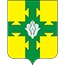 АДМИНИСТРАЦИЯКАНАШСКОГО МУНИЦИПАЛЬНОГО ОКРУГАЧУВАШСКОЙ РЕСПУБЛИКИПОСТАНОВЛЕНИЕ06.03.2024  № 379город КанашО внесении изменения в  муниципальную программу Канашского муниципального округа Чувашской Республики «Обеспечение граждан в Канашском муниципальном округе Чувашской Республики доступным и комфортным жильем»Ответственный исполнитель муниципальной  программы:администрация Канашского муниципального округа  Чувашской Республики Дата составления проекта муниципальной программы:09.01.2023Непосредственный исполнитель муниципальной программы:Заместитель главы администрации – начальник управления по благоустройству и развитию территорий администрации Канашского муниципального округа Чувашской Республики Федоров А.С.(тел. 8(83533)22763, e-mail: kan-zam@cap.ru)Ответственный исполнитель муниципальной программыадминистрация Канашского муниципального округа  Чувашской РеспубликиСоисполнители муниципальной программы-Участники муниципальной программыОтдел строительства, ЖКХ и дорожного хозяйства управления по благоустройству и развитию территорий администрации Канашского муниципального округа Чувашской Республики;Отдел имущественных и земельных отношений управления сельского хозяйства, экономики и инвестиционной деятельности администрации Канашского муниципального округа Чувашской Республики;Сектор по опеке и попечительству администрации Канашского муниципального округа Чувашской Республики;Подпрограммы муниципальной программы«Поддержка строительства жилья в Канашском муниципальном округе Чувашской Республики»;«Обеспечение жилыми помещениями детей-сирот и детей, оставшихся без попечения родителей, лиц из числа детей-сирот и детей, оставшихся без попечения родителей»;Цель муниципальной программыулучшение жилищных условий граждан в Канашском муниципальном округе Чувашской Республики путем увеличения объемов ввода жилья и стимулирования спроса на жильеЗадачи муниципальной программы совершенствование механизмов финансирования жилищного строительства, в том числе посредством развития ипотечного жилищного кредитования;предоставление государственной поддержки на приобретение жилья отдельным категориям граждан, в том числе молодым семьям и семьям с детьми.Целевые показатели (индикаторы)  муниципальной программы к 2036 году будут достигнуты следующие целевые индикаторы и показатели:увеличение объема жилищного строительства не менее чем до 9,3 тыс. кв. метров в год;количество выданных ипотечных жилищных кредитов в год – 10 шт.Сроки и этапы реализации муниципальной программы2023 - 2035 годы:I этап - 2023- 2025 годы;II этап - 2026 - 2035 годы;Объемы финансирования муниципальной программы с разбивкой по годам реализации муниципальной программыпрогнозируемые объемы финансирования мероприятий муниципальной программы в 2023 - 2035 годах составляют 391731,9   тыс. рублей, в том числе:в 2023 году –55921,93  тыс. рублей;в 2024 году – 87152,54  тыс. рублей;в 2025 году – 55572,45  тыс. рублей;в 2026 - 2030 годах – 118718,18 тыс. рублей;в 2031 - 2035 годах – 74366,8 тыс. рублей;из них средства: федерального бюджета –63950,38 тыс. рублей, в том числе:в 2023 году – 3452,4 тыс. рублей;в 2024 году – 2393,32 тыс. рублей;в 2025 году – 2583,36 тыс. рублей;в 2026 - 2030 годах – 12511,5 тыс. рублей;в 2031 - 2035 годах – 43009,8 тыс. рублей;республиканского бюджета Чувашской Республики –322754,97  тыс. рублей, в том числе:  в 2023 году – 51692,98 тыс. рублей;в 2024 году – 83759,22 тыс. рублей;в 2025 году – 50489,09 тыс. рублей; в 2026 - 2030 годах – 105456,68 тыс. рублей;в 2031 - 2035 годах – 31357,00 тыс. рублей;бюджет Канашского муниципального округа Чувашской Республики – 5026,55 тыс. рублей, в том числе:в 2023 году – 776,55  тыс. рублей;в 2024 году –1000,00 тыс. рублей;в 2025 году – 2500,00  тыс. рублей;в 2026 - 2030 годах – 750,0 тыс. рублей;в 2031 - 2035 годах – 0,0 тыс. рублей;внебюджетных источников –0,0 тыс. рублей, в том числе:в 2023 году – 0,00 тыс. рублей;в 2024 году – 0,00 тыс. рублей;в 2025 году – 0,00 тыс. рублей;в 2026 - 2030 годах – 0,00 тыс. рублей;в 2031 - 2035 годах – 0,00 тыс. рублей;Объемы финансирования мероприятий подпрограммы подлежат ежегодному уточнению исходя из возможностей бюджетов всех уровнейОжидаемые результаты реализации муниципальной программыувеличение ежегодного ввода жилья за счет всех источников финансирования;увеличение общей площади жилых помещений, приходящейся в среднем на одного жителя;увеличение объема выданных ипотечных жилищных кредитовЦель муниципальной программыЗадачи муниципальной программыЦелевые показатели (индикаторы) муниципальной программыУлучшение жилищных условий граждан в Канашском муниципальном округе Чувашской Республики путем увеличения объемов ввода жилья и стимулирования спроса на жильесовершенствование механизмов финансирования жилищного строительства, в том числе посредством развития ипотечного жилищного кредитования;предоставление государственной поддержки на приобретение жилья отдельным категориям граждан, в том числе молодым семьям и семьям с детьмиувеличение объема жилищного строительства не менее чем до 9,3 тыс. кв. метров в год;количество выданных ипотечных жилищных кредитов в год – 10 шт.Этапы и годы реализации муниципальной программыИсточники финансирования, тыс. рублейИсточники финансирования, тыс. рублейИсточники финансирования, тыс. рублейИсточники финансирования, тыс. рублейИсточники финансирования, тыс. рублейЭтапы и годы реализации муниципальной программывсегов том числев том числев том числев том числеЭтапы и годы реализации муниципальной программывсегофедеральный бюджетреспубликанский бюджет Чувашской Республикибюджет Канашского муниципального округа Чувашской Республикивнебюджетные источникиВсего2023 - 2035 годы,в том числе:391731,963950,38322754,975026,550,0I этап2023 - 2025 годы, из них:198646,928429,08185941,294276,550,02023 год55921,933452,451692,98776,550,02024 год87152,542393,3283759,221000,00,02025 год55572,452583,3650489,092500,00,0II этап2026 - 2035 годы, из них:193084,9855521,3136813,68750,00,02026 - 2030 годы118718,1812511,5105456,68750,00,02031 - 2035 годы74366,843009,831357,00,00,0NппЦелевой индикатор и показатель (наименование)Единица измеренияЗначения целевых индикаторов и показателейЗначения целевых индикаторов и показателейЗначения целевых индикаторов и показателейЗначения целевых индикаторов и показателейЗначения целевых индикаторов и показателейNппЦелевой индикатор и показатель (наименование)Единица измерения2023 год2024 год2025 год2026-2030 год2031-2035 год123910111213муниципальная программа Канашского муниципального округа Чувашской Республики «Обеспечение граждан в Канашском муниципальном округе  Чувашской Республике доступным и комфортным жильем»муниципальная программа Канашского муниципального округа Чувашской Республики «Обеспечение граждан в Канашском муниципальном округе  Чувашской Республике доступным и комфортным жильем»муниципальная программа Канашского муниципального округа Чувашской Республики «Обеспечение граждан в Канашском муниципальном округе  Чувашской Республике доступным и комфортным жильем»муниципальная программа Канашского муниципального округа Чувашской Республики «Обеспечение граждан в Канашском муниципальном округе  Чувашской Республике доступным и комфортным жильем»муниципальная программа Канашского муниципального округа Чувашской Республики «Обеспечение граждан в Канашском муниципальном округе  Чувашской Республике доступным и комфортным жильем»муниципальная программа Канашского муниципального округа Чувашской Республики «Обеспечение граждан в Канашском муниципальном округе  Чувашской Республике доступным и комфортным жильем»муниципальная программа Канашского муниципального округа Чувашской Республики «Обеспечение граждан в Канашском муниципальном округе  Чувашской Республике доступным и комфортным жильем»муниципальная программа Канашского муниципального округа Чувашской Республики «Обеспечение граждан в Канашском муниципальном округе  Чувашской Республике доступным и комфортным жильем»1.Объем жилищного строительства в годтыс. кв. м9,189,29,259,279,32.Количество выданных ипотечных жилищных кредитов в год.шт.1010101010Подпрограмма «Поддержка строительства жилья в Канашском районе Чувашской Республики»Подпрограмма «Поддержка строительства жилья в Канашском районе Чувашской Республики»Подпрограмма «Поддержка строительства жилья в Канашском районе Чувашской Республики»Подпрограмма «Поддержка строительства жилья в Канашском районе Чувашской Республики»Подпрограмма «Поддержка строительства жилья в Канашском районе Чувашской Республики»Подпрограмма «Поддержка строительства жилья в Канашском районе Чувашской Республики»Подпрограмма «Поддержка строительства жилья в Канашском районе Чувашской Республики»Подпрограмма «Поддержка строительства жилья в Канашском районе Чувашской Республики»1.Объем ввода жилья тыс. кв. м9,159,189,29,259,32.Количество молодых семей, получивших свидетельство о праве на получение социальной выплатысемей761010103.Количество обеспеченных жильем семей граждан в соответствии с федеральным законодательством и указами Президента Российской Федерациисемей555554.Объем выданных ипотечных жилищных кредитовмлн. рублей7,9387,9387,9387,9387,938Подпрограмма «Обеспечение жилыми помещениями детей-сирот и детей, оставшихся без попечения родителей, лиц из числа детей-сирот и детей, оставшихся без попечения родителей»Подпрограмма «Обеспечение жилыми помещениями детей-сирот и детей, оставшихся без попечения родителей, лиц из числа детей-сирот и детей, оставшихся без попечения родителей»Подпрограмма «Обеспечение жилыми помещениями детей-сирот и детей, оставшихся без попечения родителей, лиц из числа детей-сирот и детей, оставшихся без попечения родителей»Подпрограмма «Обеспечение жилыми помещениями детей-сирот и детей, оставшихся без попечения родителей, лиц из числа детей-сирот и детей, оставшихся без попечения родителей»Подпрограмма «Обеспечение жилыми помещениями детей-сирот и детей, оставшихся без попечения родителей, лиц из числа детей-сирот и детей, оставшихся без попечения родителей»Подпрограмма «Обеспечение жилыми помещениями детей-сирот и детей, оставшихся без попечения родителей, лиц из числа детей-сирот и детей, оставшихся без попечения родителей»Подпрограмма «Обеспечение жилыми помещениями детей-сирот и детей, оставшихся без попечения родителей, лиц из числа детей-сирот и детей, оставшихся без попечения родителей»Подпрограмма «Обеспечение жилыми помещениями детей-сирот и детей, оставшихся без попечения родителей, лиц из числа детей-сирот и детей, оставшихся без попечения родителей»1.Численность детей-сирот и детей, оставшихся без попечения родителей, лиц из числа детей-сирот и детей, оставшихся без попечения родителей, обеспеченных жилыми помещениями специализированного жилищного фонда по договорам найма специализированных жилых помещенийчеловек14125552.Снижение задолженности по обеспечению жилыми помещениями специализированного жилищного фонда по договорам найма специализированных жилых помещений детей-сирот и детей, оставшихся без попечения родителей, лиц из числа детей-сирот и детей, оставшихся без попечения родителей, имеющих и не реализовавших своевременно право на обеспечение такими жилыми помещениями, на начало годапроцентов555553.Проведение ремонта жилых помещений, собственниками которых являются дети-сироты и дети, оставшиеся без попечения родителей, а также лица из числа детей-сирот и детей, оставшихся без попечения родителей, в возрасте от 14 до 23 летединиц00000СтатусНаименование муниципальной программы Чувашской Республики, подпрограммы муниципальной программы Чувашской Республики, основного мероприятияКод бюджетной классификацииКод бюджетной классификацииИсточники финансированияРасходы по годам, тыс. рублейРасходы по годам, тыс. рублейРасходы по годам, тыс. рублейРасходы по годам, тыс. рублейРасходы по годам, тыс. рублейСтатусНаименование муниципальной программы Чувашской Республики, подпрограммы муниципальной программы Чувашской Республики, основного мероприятияглавный распорядитель бюджетных средствцелевая статья расходовИсточники финансирования2023202420252026 - 20302031 - 2035123451011121314Муниципальная программа Канашского муниципального округа Чувашской Республики«Обеспечение граждан в Канашском муниципальном округе Чувашской Республики доступным и комфортным жильем»xА200000000всего55921,9387152,5455572,45118718,1874366,8Муниципальная программа Канашского муниципального округа Чувашской Республики«Обеспечение граждан в Канашском муниципальном округе Чувашской Республики доступным и комфортным жильем»xxфедеральный бюджет3452,42393,232583,3612511,543009,8Муниципальная программа Канашского муниципального округа Чувашской Республики«Обеспечение граждан в Канашском муниципальном округе Чувашской Республики доступным и комфортным жильем»xxреспубликанский бюджет Чувашской Республики51692,9883759,2250489,09105456,6831357,0Муниципальная программа Канашского муниципального округа Чувашской Республики«Обеспечение граждан в Канашском муниципальном округе Чувашской Республики доступным и комфортным жильем»xxбюджет Канашского муниципального округа Чувашской Республики776,551000,02500,0750,00,0Муниципальная программа Канашского муниципального округа Чувашской Республики«Обеспечение граждан в Канашском муниципальном округе Чувашской Республики доступным и комфортным жильем»xxвнебюджетные источники0,000,00,000,000,0Подпрограмма«Поддержка строительства жилья в Канашском муниципальном округе Чувашской Республики»xА210000000всего24998,8554399,5729021,990857,450268,3Подпрограмма«Поддержка строительства жилья в Канашском муниципальном округе Чувашской Республики»xxфедеральный бюджет3452,42393,232583,3612511,520357,3Подпрограмма«Поддержка строительства жилья в Канашском муниципальном округе Чувашской Республики»xxреспубликанский бюджет Чувашской Республики20769,951006,2523938,5477595,929911,0Подпрограмма«Поддержка строительства жилья в Канашском муниципальном округе Чувашской Республики»xxбюджет Канашского муниципального округа Чувашской Республики776,551000,02500,00,00,0Подпрограмма«Поддержка строительства жилья в Канашском муниципальном округе Чувашской Республики»xxвнебюджетные источники0,00,00,00,00,0Основное мероприятие 1«Обеспечение жильем молодых семей»xА2103L4970всего6048,04969,366659,421602,528350,8Основное мероприятие 1«Обеспечение жильем молодых семей»xxфедеральный бюджет3452,42393,322583,3612511,520357,3Основное мероприятие 1«Обеспечение жильем молодых семей»xxреспубликанский бюджет Чувашской Республики1819,051576,041576,048341,07993,5Основное мероприятие 1«Обеспечение жильем молодых семей»xxбюджет Канашского муниципального округа Чувашской Республики776,551000,02500,0750,00,0Основное мероприятие 1«Обеспечение жильем молодых семей»xxвнебюджетные источники0,00,00,00,00,0Основное мероприятие 2«Обеспечение жильем многодетных семей, имеющих пять и более детей»xА210312940всего18946,8549426,8122359,113847,5821903,0Основное мероприятие 2«Обеспечение жильем многодетных семей, имеющих пять и более детей»xxфедеральный бюджет0,00,00,00,00,0Основное мероприятие 2«Обеспечение жильем многодетных семей, имеющих пять и более детей»xxреспубликанский бюджет Чувашской Республики18946,8549426,8122359,113847,5821903,0Основное мероприятие 2«Обеспечение жильем многодетных семей, имеющих пять и более детей»xxбюджет Канашского муниципального округа Чувашской Республики0,00,00,00,00,0Основное мероприятие 2«Обеспечение жильем многодетных семей, имеющих пять и более детей»xxвнебюджетные источники0,00,00,00,00,0Основное мероприятие 3«Ведение учета граждан, нуждающихся в жилых помещениях и имеющих право на государственную поддержку»xА210312980всего4,03,43,417,014,5Основное мероприятие 3«Ведение учета граждан, нуждающихся в жилых помещениях и имеющих право на государственную поддержку»xxфедеральный бюджет0,00,00,00,00,0Основное мероприятие 3«Ведение учета граждан, нуждающихся в жилых помещениях и имеющих право на государственную поддержку»xxреспубликанский бюджет Чувашской Республики4,03,43,417,014,5Основное мероприятие 3«Ведение учета граждан, нуждающихся в жилых помещениях и имеющих право на государственную поддержку»xxбюджет Канашского муниципального округа Чувашской Республики0,00,00,00,00,0Основное мероприятие 3«Ведение учета граждан, нуждающихся в жилых помещениях и имеющих право на государственную поддержку»xxвнебюджетные источники0,00,00,00,00,0Основное мероприятие 4«Обеспечение жилыми помещениями муниципального жилищного фонда по договору социального найма малоимущих граждан»xxвсего0,00,00,00,00,0Основное мероприятие 4«Обеспечение жилыми помещениями муниципального жилищного фонда по договору социального найма малоимущих граждан»xxфедеральный бюджет0,00,00,00,00,0Основное мероприятие 4«Обеспечение жилыми помещениями муниципального жилищного фонда по договору социального найма малоимущих граждан»xxреспубликанский бюджет Чувашской Республики0,00,00,00,00,0Основное мероприятие 4«Обеспечение жилыми помещениями муниципального жилищного фонда по договору социального найма малоимущих граждан»xxбюджет Канашского муниципального округа Чувашской Республики0,00,00,00,00,0Основное мероприятие 4«Обеспечение жилыми помещениями муниципального жилищного фонда по договору социального найма малоимущих граждан»xxвнебюджетные источники0,00,00,00,00,0Основное мероприятие 5«Предоставление жилых помещений по договорам социального найма гражданам, в том числе состоящим на учете в качестве нуждающихся в жилых помещениях, в соответствии со статьями 49, 57 Жилищного кодекса Российской Федерации»xxвсего0,00,00,00,00,0Основное мероприятие 5«Предоставление жилых помещений по договорам социального найма гражданам, в том числе состоящим на учете в качестве нуждающихся в жилых помещениях, в соответствии со статьями 49, 57 Жилищного кодекса Российской Федерации»xxфедеральный бюджет0,00,00,00,00,0Основное мероприятие 5«Предоставление жилых помещений по договорам социального найма гражданам, в том числе состоящим на учете в качестве нуждающихся в жилых помещениях, в соответствии со статьями 49, 57 Жилищного кодекса Российской Федерации»xxреспубликанский бюджет Чувашской Республики0,00,00,00,00,0Основное мероприятие 5«Предоставление жилых помещений по договорам социального найма гражданам, в том числе состоящим на учете в качестве нуждающихся в жилых помещениях, в соответствии со статьями 49, 57 Жилищного кодекса Российской Федерации»xxбюджет Канашского муниципального округа Чувашской Республики0,00,00,00,00,0Основное мероприятие 5«Предоставление жилых помещений по договорам социального найма гражданам, в том числе состоящим на учете в качестве нуждающихся в жилых помещениях, в соответствии со статьями 49, 57 Жилищного кодекса Российской Федерации»xxвнебюджетные источники0,00,00,00,00,0Подпрограмма«Обеспечение жилыми помещениями детей-сирот и детей, оставшихся без попечения родителей, лиц из числа детей-сирот и детей, оставшихся без попечения родителей»xА220000000всего30923,0832752,9726550,5527860,7824098,5Подпрограмма«Обеспечение жилыми помещениями детей-сирот и детей, оставшихся без попечения родителей, лиц из числа детей-сирот и детей, оставшихся без попечения родителей»xxфедеральный бюджет0,00,00,00,022652,5Подпрограмма«Обеспечение жилыми помещениями детей-сирот и детей, оставшихся без попечения родителей, лиц из числа детей-сирот и детей, оставшихся без попечения родителей»xxреспубликанский бюджет Чувашской Республики30923,0832752,9726550,5527860,781446,0Подпрограмма«Обеспечение жилыми помещениями детей-сирот и детей, оставшихся без попечения родителей, лиц из числа детей-сирот и детей, оставшихся без попечения родителей»xxбюджет Канашского муниципального округа Чувашской Республики0,00,00,00,00,0Подпрограмма«Обеспечение жилыми помещениями детей-сирот и детей, оставшихся без попечения родителей, лиц из числа детей-сирот и детей, оставшихся без попечения родителей»xxвнебюджетные источники0,00,00,00,00,0Основное мероприятие 1 «Обеспечение жилыми помещениями детей-сирот и детей, оставшихся без попечения родителей, лиц из числа детей-сирот и детей, оставшихся без попечения родителей»xА220100000всего30923,0831289,1826550,5527860,7824098,5Основное мероприятие 1 «Обеспечение жилыми помещениями детей-сирот и детей, оставшихся без попечения родителей, лиц из числа детей-сирот и детей, оставшихся без попечения родителей»xxфедеральный бюджет0,00,00,00,022652,5Основное мероприятие 1 «Обеспечение жилыми помещениями детей-сирот и детей, оставшихся без попечения родителей, лиц из числа детей-сирот и детей, оставшихся без попечения родителей»xxреспубликанский бюджет Чувашской Республики30923,0831289,1826550,5527860,781446,0Основное мероприятие 1 «Обеспечение жилыми помещениями детей-сирот и детей, оставшихся без попечения родителей, лиц из числа детей-сирот и детей, оставшихся без попечения родителей»xxбюджет Канашского муниципального округа Чувашской Республики0,00,00,00,00,0Основное мероприятие 1 «Обеспечение жилыми помещениями детей-сирот и детей, оставшихся без попечения родителей, лиц из числа детей-сирот и детей, оставшихся без попечения родителей»xxвнебюджетные источники0,00,00,00,00,0Основное мероприятие 2 «Проведение ремонта жилых помещений, собственниками которых являются дети-сироты и дети, оставшиеся без попечения родителей, лица из числа детей-сирот и детей, оставшихся без попечения родителей»xxвсего0,01463,790,00,00,0Основное мероприятие 2 «Проведение ремонта жилых помещений, собственниками которых являются дети-сироты и дети, оставшиеся без попечения родителей, лица из числа детей-сирот и детей, оставшихся без попечения родителей»xxфедеральный бюджет0,00,00,00,00,0Основное мероприятие 2 «Проведение ремонта жилых помещений, собственниками которых являются дети-сироты и дети, оставшиеся без попечения родителей, лица из числа детей-сирот и детей, оставшихся без попечения родителей»xxреспубликанский бюджет Чувашской Республики0,01463,790,00,00,0Основное мероприятие 2 «Проведение ремонта жилых помещений, собственниками которых являются дети-сироты и дети, оставшиеся без попечения родителей, лица из числа детей-сирот и детей, оставшихся без попечения родителей»xxбюджет Канашского муниципального округа Чувашской Республики0,00,00,00,00,0Основное мероприятие 2 «Проведение ремонта жилых помещений, собственниками которых являются дети-сироты и дети, оставшиеся без попечения родителей, лица из числа детей-сирот и детей, оставшихся без попечения родителей»xxвнебюджетные источники0,00,00,00,00,0Ответственный исполнитель подпрограммыадминистрация Канашского муниципального округа  Чувашской РеспубликиСоисполнители подпрограммы-Цель подпрограммысоздание условий, обеспечивающих доступность жилья для граждан в Канашском муниципальном округе Чувашской РеспубликиЗадачи подпрограммыповышение объема вода жилья;повышение доступности ипотечных жилищных кредитов для граждан в Канашском муниципальном округе Чувашской Республики;предоставление молодым семьям свидетельств о праве на получение социальной выплатыЦелевые показатели (индикаторы) подпрограммык 2036 году будут достигнуты следующие целевые индикаторы и показатели:количество молодых семей, получивших свидетельство о праве на получение социальной выплаты, - 10 семей;количество обеспеченных жильем семей граждан в соответствии с федеральным законодательством и указами Президента Российской Федерации - 5 семей ежегодно;объем выданных ипотечных жилищных кредитов – 7,938 млн. рублей;объем ввода жилья – 9,3 тыс. кв. метров.Этапы и сроки реализации подпрограммы2023 - 2035 годы:I этап - 2023 - 2025 годы;II этап - 2026 - 2035 годыОбъемы финансирования подпрограммы с разбивкой по годам реализации подпрограммыобщий объем финансирования подпрограммы в 2023 - 2035 годах составляет 249546,02 тыс. рублей, в том числе:в 2023 году – 24998,85 тыс. рублей;в 2024 году – 54399,57 тыс. рублей;в 2025 году – 29021,9 тыс. рублей;в 2026 - 2030 годах – 90857,4  тыс. рублей;в 2031 - 2035 годах – 50268,3  тыс. рублей;из них средства:федерального бюджета – 41297,88 тыс. рублей, в том числе:в 2023 году – 3452,4 тыс. рублей;в 2024 году – 2393,32 тыс. рублей;в 2025 году – 2583,36 тыс. рублей;в 2026 - 2030 годах – 12511,5 тыс. рублей;в 2031 - 2035 годах – 20357,30 тыс. рублей;республиканского бюджета Чувашской Республики –203221,59  тыс. рублей, в том числе:в 2023 году – 20769,9 тыс. рублей;в 2024 году – 51006,25 тыс. рублей;в 2025 году – 23938,54 тыс. рублей;в 2026 - 2030 годах – 77595,9 тыс. рублей;в 2031 - 2035 годах – 29911,00 тыс. рублей;бюджет Канашского муниципального округа Чувашской Республики – 5026,55 тыс. рублей, в том числе:в 2023 году – 776,55 тыс. рублей;в 2024 году – 1000,00 тыс. рублей;в 2025 году – 2500,00 тыс. рублей;в 2026 - 2030 годах – 750,0 тыс. рублей;в 2031 - 2035 годах – 0,0 тыс. рублей;внебюджетных источников – 0,0 тыс. рублей, в том числе:в 2023 году – 0,0 тыс. рублей;в 2024 году – 0,0 тыс. рублей;в 2025 году – 0,0 тыс. рублей;в 2026 - 2030 годах – 0,0 тыс. рублей;в 2031 - 2035 годах – 0,0 тыс. рублей.Объемы финансирования мероприятий подпрограммы подлежат ежегодному уточнению исходя из возможностей бюджетов всех уровнейОжидаемые результаты реализации подпрограммыулучшение жилищных условий граждан в Канашском муниципальном округе Чувашской Республики;увеличение объема ввода жилья;выполнение государственных обязательств по обеспечению жильем отдельных категорий граждан, установленных федеральным законодательством.Этапы и годы реализации подпрограммыИсточники финансирования, тыс. рублейИсточники финансирования, тыс. рублейИсточники финансирования, тыс. рублейИсточники финансирования, тыс. рублейИсточники финансирования, тыс. рублейЭтапы и годы реализации подпрограммывсегов том числев том числев том числев том числеЭтапы и годы реализации подпрограммывсегофедеральный бюджетреспубликанский бюджет Чувашской Республикибюджет Канашского муниципального округа Чувашской Республикивнебюджетные источники123456Всего2023 - 2035 годы, в том числе:249546,0241297,88203221,595026,550,0I этап2023 - 2025 годы, из них:108420,328429,0895714,694276,550,02023 год24998,853452,420769,9776,550,02024 год54399,572393,3251006,251000,000,02025 год29021,92583,3623938,542500,00,0II этап2026 - 2035 годы, из них:141125,732868,8107506,9750,00,02026 - 2030 годы90857,412511,577595,9750,00,02031 - 2035 годы50268,320357,3029911,000,00,0СтатусНаименование   подпрограммы муниципальной  программы Канашского района (основного мероприятия, мероприятия)Задача подпрограммы муниципальной  программы Канашского районаОтветственный исполнитель, соисполнитель, участникиКод бюджетной классификацииКод бюджетной классификацииКод бюджетной классификацииКод бюджетной классификацииИсточники финансированияРасходы по годам, тыс. рублейРасходы по годам, тыс. рублейРасходы по годам, тыс. рублейРасходы по годам, тыс. рублейРасходы по годам, тыс. рублейСтатусНаименование   подпрограммы муниципальной  программы Канашского района (основного мероприятия, мероприятия)Задача подпрограммы муниципальной  программы Канашского районаОтветственный исполнитель, соисполнитель, участникиглавный распорядитель бюджетных средствраздел, подразделцелевая статья расходовгруппа (подгруппа) вида расходовИсточники финансирования2023202420252026-20302031-20351234567891011121314Подпрограмма 1«Поддержка строительства жильяв Канашском муниципальном округе Чувашской Республики»повышение уровня обеспеченности населения жильем путем развития направлений строительства жилья, доступного для широких слоев населенияОтветственный исполнитель – администрация Канашского муниципального округа,соисполнитель -,участники – Отдел строительства, ЖКХ и дорожного хозяйства управления по благоустройству и развитию территорий администрации Канашского муниципального округа Чувашской Республики;Отдел имущественных и земельных отношений управления сельского хозяйства, экономики и  инвестиционной деятельности администрации Канашского муниципального округа  Чувашской Республики,Сектор по опеке и попечительству администрации Канашского муниципального округа  Чувашской РеспубликиххА210000000х	всего24998,8554399,5729021,918771,4850268,3Подпрограмма 1«Поддержка строительства жильяв Канашском муниципальном округе Чувашской Республики»повышение уровня обеспеченности населения жильем путем развития направлений строительства жилья, доступного для широких слоев населенияОтветственный исполнитель – администрация Канашского муниципального округа,соисполнитель -,участники – Отдел строительства, ЖКХ и дорожного хозяйства управления по благоустройству и развитию территорий администрации Канашского муниципального округа Чувашской Республики;Отдел имущественных и земельных отношений управления сельского хозяйства, экономики и  инвестиционной деятельности администрации Канашского муниципального округа  Чувашской Республики,Сектор по опеке и попечительству администрации Канашского муниципального округа  Чувашской РеспубликиххА210000000х	федеральный бюджет 3452,42393,232583,362502,320357,3Подпрограмма 1«Поддержка строительства жильяв Канашском муниципальном округе Чувашской Республики»повышение уровня обеспеченности населения жильем путем развития направлений строительства жилья, доступного для широких слоев населенияОтветственный исполнитель – администрация Канашского муниципального округа,соисполнитель -,участники – Отдел строительства, ЖКХ и дорожного хозяйства управления по благоустройству и развитию территорий администрации Канашского муниципального округа Чувашской Республики;Отдел имущественных и земельных отношений управления сельского хозяйства, экономики и  инвестиционной деятельности администрации Канашского муниципального округа  Чувашской Республики,Сектор по опеке и попечительству администрации Канашского муниципального округа  Чувашской Республикиххххреспубликанский бюджет Чувашской Республики 20769,951006,2523938,5415519,1829911,0Подпрограмма 1«Поддержка строительства жильяв Канашском муниципальном округе Чувашской Республики»повышение уровня обеспеченности населения жильем путем развития направлений строительства жилья, доступного для широких слоев населенияОтветственный исполнитель – администрация Канашского муниципального округа,соисполнитель -,участники – Отдел строительства, ЖКХ и дорожного хозяйства управления по благоустройству и развитию территорий администрации Канашского муниципального округа Чувашской Республики;Отдел имущественных и земельных отношений управления сельского хозяйства, экономики и  инвестиционной деятельности администрации Канашского муниципального округа  Чувашской Республики,Сектор по опеке и попечительству администрации Канашского муниципального округа  Чувашской Республикиххххбюджет Канашского муниципального округа776,551000,02500,00,00,0Подпрограмма 1«Поддержка строительства жильяв Канашском муниципальном округе Чувашской Республики»повышение уровня обеспеченности населения жильем путем развития направлений строительства жилья, доступного для широких слоев населенияОтветственный исполнитель – администрация Канашского муниципального округа,соисполнитель -,участники – Отдел строительства, ЖКХ и дорожного хозяйства управления по благоустройству и развитию территорий администрации Канашского муниципального округа Чувашской Республики;Отдел имущественных и земельных отношений управления сельского хозяйства, экономики и  инвестиционной деятельности администрации Канашского муниципального округа  Чувашской Республики,Сектор по опеке и попечительству администрации Канашского муниципального округа  Чувашской Республикиххххвнебюджетные источники 0,00,00,00,00,0Основное мероприятие 1.1Обеспечение жильем молодых семейпредоставление молодым семьям свидетельств о праве на получение социальной выплатыОтветственный исполнитель – администрация Канашского муниципального округа,соисполнитель -,участники – Отдел строительства, ЖКХ и дорожного хозяйства управления по благоустройству и развитию территорий администрации Канашского муниципального округа Чувашской Республики. 0410А2103L4970320всего6048,04969,366659,44920,528350,8Основное мероприятие 1.1Обеспечение жильем молодых семейпредоставление молодым семьям свидетельств о праве на получение социальной выплатыОтветственный исполнитель – администрация Канашского муниципального округа,соисполнитель -,участники – Отдел строительства, ЖКХ и дорожного хозяйства управления по благоустройству и развитию территорий администрации Канашского муниципального округа Чувашской Республики. 0410A2103L4970320федеральный бюджет3452,42393,322583,362502,320357,3Основное мероприятие 1.1Обеспечение жильем молодых семейпредоставление молодым семьям свидетельств о праве на получение социальной выплатыОтветственный исполнитель – администрация Канашского муниципального округа,соисполнитель -,участники – Отдел строительства, ЖКХ и дорожного хозяйства управления по благоустройству и развитию территорий администрации Канашского муниципального округа Чувашской Республики. 0410A2103L4970320республиканский бюджет Чувашской Республики20769,91576,041576,041668,27993,5Основное мероприятие 1.1Обеспечение жильем молодых семейпредоставление молодым семьям свидетельств о праве на получение социальной выплатыОтветственный исполнитель – администрация Канашского муниципального округа,соисполнитель -,участники – Отдел строительства, ЖКХ и дорожного хозяйства управления по благоустройству и развитию территорий администрации Канашского муниципального округа Чувашской Республики. 0410A2103L4970320бюджет Канашского муниципального округа776,551000,02500,0750,00,0Основное мероприятие 1.1Обеспечение жильем молодых семейпредоставление молодым семьям свидетельств о праве на получение социальной выплатыОтветственный исполнитель – администрация Канашского муниципального округа,соисполнитель -,участники – Отдел строительства, ЖКХ и дорожного хозяйства управления по благоустройству и развитию территорий администрации Канашского муниципального округа Чувашской Республики. ххххвнебюджетные источники0,00,00,00,00,0Целевой показатель (индикатор), увязанный с основным мероприятием 1.1Количество молодых семей, получивших свидетельство о праве на получение социальной выплатыКоличество молодых семей, получивших свидетельство о праве на получение социальной выплатыКоличество молодых семей, получивших свидетельство о праве на получение социальной выплатыКоличество молодых семей, получивших свидетельство о праве на получение социальной выплатыКоличество молодых семей, получивших свидетельство о праве на получение социальной выплатыКоличество молодых семей, получивших свидетельство о праве на получение социальной выплатыКоличество молодых семей, получивших свидетельство о праве на получение социальной выплатысемей76101010Основное мероприятие 1.2Обеспечение жильем многодетных семей, имеющих пять и более детейОтветственный исполнитель –администрация Канашского муниципального округа,соисполнитель -,участники – Отдел строительства, ЖКХ и дорожного хозяйства управления по благоустройству и развитию территорий администрации Канашского муниципального округа Чувашской Республики;Отдел имущественных и земельных отношений управления сельского хозяйства, экономики и  инвестиционной деятельности администрации Канашского муниципального округа  Чувашской Республики,Сектор по опеке и попечительству администрации Канашского муниципального округа  Чувашской Республики0410А210312940410всего18946,8549426,8122359,113847,5821903,0Основное мероприятие 1.2Обеспечение жильем многодетных семей, имеющих пять и более детейОтветственный исполнитель –администрация Канашского муниципального округа,соисполнитель -,участники – Отдел строительства, ЖКХ и дорожного хозяйства управления по благоустройству и развитию территорий администрации Канашского муниципального округа Чувашской Республики;Отдел имущественных и земельных отношений управления сельского хозяйства, экономики и  инвестиционной деятельности администрации Канашского муниципального округа  Чувашской Республики,Сектор по опеке и попечительству администрации Канашского муниципального округа  Чувашской Республикиххххфедеральный бюджет0,00,00,00,00,0Основное мероприятие 1.2Обеспечение жильем многодетных семей, имеющих пять и более детейОтветственный исполнитель –администрация Канашского муниципального округа,соисполнитель -,участники – Отдел строительства, ЖКХ и дорожного хозяйства управления по благоустройству и развитию территорий администрации Канашского муниципального округа Чувашской Республики;Отдел имущественных и земельных отношений управления сельского хозяйства, экономики и  инвестиционной деятельности администрации Канашского муниципального округа  Чувашской Республики,Сектор по опеке и попечительству администрации Канашского муниципального округа  Чувашской Республики0410А210312940410республиканский бюджет Чувашской Республики18946,8549426,8122359,113847,5821903,0Основное мероприятие 1.2Обеспечение жильем многодетных семей, имеющих пять и более детейОтветственный исполнитель –администрация Канашского муниципального округа,соисполнитель -,участники – Отдел строительства, ЖКХ и дорожного хозяйства управления по благоустройству и развитию территорий администрации Канашского муниципального округа Чувашской Республики;Отдел имущественных и земельных отношений управления сельского хозяйства, экономики и  инвестиционной деятельности администрации Канашского муниципального округа  Чувашской Республики,Сектор по опеке и попечительству администрации Канашского муниципального округа  Чувашской Республикиххххбюджет Канашского муниципального округа0,00,00,00,00,0Основное мероприятие 1.2Обеспечение жильем многодетных семей, имеющих пять и более детейОтветственный исполнитель –администрация Канашского муниципального округа,соисполнитель -,участники – Отдел строительства, ЖКХ и дорожного хозяйства управления по благоустройству и развитию территорий администрации Канашского муниципального округа Чувашской Республики;Отдел имущественных и земельных отношений управления сельского хозяйства, экономики и  инвестиционной деятельности администрации Канашского муниципального округа  Чувашской Республики,Сектор по опеке и попечительству администрации Канашского муниципального округа  Чувашской Республикиххххвнебюджетные источники0,00,00,00,00,0Целевой показатель (индикатор), увязанный с основным мероприятием 1.2Количество обеспеченных жильем семей граждан в соответствии с федеральным законодательством и указами Президента Российской ФедерацииКоличество обеспеченных жильем семей граждан в соответствии с федеральным законодательством и указами Президента Российской ФедерацииКоличество обеспеченных жильем семей граждан в соответствии с федеральным законодательством и указами Президента Российской ФедерацииКоличество обеспеченных жильем семей граждан в соответствии с федеральным законодательством и указами Президента Российской ФедерацииКоличество обеспеченных жильем семей граждан в соответствии с федеральным законодательством и указами Президента Российской ФедерацииКоличество обеспеченных жильем семей граждан в соответствии с федеральным законодательством и указами Президента Российской ФедерацииКоличество обеспеченных жильем семей граждан в соответствии с федеральным законодательством и указами Президента Российской Федерациисемей611555Основное мероприятие 1.3Ведение учета граждан, нуждающихся в жилых помещениях и имеющих право на государственную поддержкуОтветственный исполнитель – администрация Канашского муниципального округа,соисполнитель -,участники – Отдел строительства, ЖКХ и дорожного хозяйства управления по благоустройству и развитию территорий администрации Канашского муниципального округа Чувашской Республики; ,0505А210312980240всего4,03,43,417,014,5Основное мероприятие 1.3Ведение учета граждан, нуждающихся в жилых помещениях и имеющих право на государственную поддержкуОтветственный исполнитель – администрация Канашского муниципального округа,соисполнитель -,участники – Отдел строительства, ЖКХ и дорожного хозяйства управления по благоустройству и развитию территорий администрации Канашского муниципального округа Чувашской Республики; ,ххххфедеральный бюджет0,00,00,00,00,0Основное мероприятие 1.3Ведение учета граждан, нуждающихся в жилых помещениях и имеющих право на государственную поддержкуОтветственный исполнитель – администрация Канашского муниципального округа,соисполнитель -,участники – Отдел строительства, ЖКХ и дорожного хозяйства управления по благоустройству и развитию территорий администрации Канашского муниципального округа Чувашской Республики; ,0505А210312980240республиканский бюджет Чувашской Республики4,03,43,417,014,5Основное мероприятие 1.3Ведение учета граждан, нуждающихся в жилых помещениях и имеющих право на государственную поддержкуОтветственный исполнитель – администрация Канашского муниципального округа,соисполнитель -,участники – Отдел строительства, ЖКХ и дорожного хозяйства управления по благоустройству и развитию территорий администрации Канашского муниципального округа Чувашской Республики; ,ххххбюджет Канашского муниципального округа0,00,00,00,00,0Основное мероприятие 1.3Ведение учета граждан, нуждающихся в жилых помещениях и имеющих право на государственную поддержкуОтветственный исполнитель – администрация Канашского муниципального округа,соисполнитель -,участники – Отдел строительства, ЖКХ и дорожного хозяйства управления по благоустройству и развитию территорий администрации Канашского муниципального округа Чувашской Республики; ,ххххвнебюджетные источники0,00,00,00,00,0Основное мероприятие 1.4Обеспечение жилыми помещениями муниципального жилищного фонда по договорам социального найма малоимущих граждан»Ответственный исполнитель – администрация Канашского муниципального округа,соисполнитель -,участники – Отдел строительства, ЖКХ и дорожного хозяйства управления по благоустройству и развитию территорий администрации Канашского муниципального округа Чувашской Республики;Отдел имущественных и земельных отношений управления сельского хозяйства, экономики и  инвестиционной деятельности администрации Канашского муниципального округа  Чувашской Республики,Сектор по опеке и попечительству администрации Канашского муниципального округа  Чувашской Республикиххххвсего0,00,00,00,00,0Основное мероприятие 1.4Обеспечение жилыми помещениями муниципального жилищного фонда по договорам социального найма малоимущих граждан»Ответственный исполнитель – администрация Канашского муниципального округа,соисполнитель -,участники – Отдел строительства, ЖКХ и дорожного хозяйства управления по благоустройству и развитию территорий администрации Канашского муниципального округа Чувашской Республики;Отдел имущественных и земельных отношений управления сельского хозяйства, экономики и  инвестиционной деятельности администрации Канашского муниципального округа  Чувашской Республики,Сектор по опеке и попечительству администрации Канашского муниципального округа  Чувашской Республикиххххфедеральный бюджет0,00,00,00,00,0Основное мероприятие 1.4Обеспечение жилыми помещениями муниципального жилищного фонда по договорам социального найма малоимущих граждан»Ответственный исполнитель – администрация Канашского муниципального округа,соисполнитель -,участники – Отдел строительства, ЖКХ и дорожного хозяйства управления по благоустройству и развитию территорий администрации Канашского муниципального округа Чувашской Республики;Отдел имущественных и земельных отношений управления сельского хозяйства, экономики и  инвестиционной деятельности администрации Канашского муниципального округа  Чувашской Республики,Сектор по опеке и попечительству администрации Канашского муниципального округа  Чувашской Республикиххххреспубликанский бюджет Чувашской Республики0,00,00,00,00,0Основное мероприятие 1.4Обеспечение жилыми помещениями муниципального жилищного фонда по договорам социального найма малоимущих граждан»Ответственный исполнитель – администрация Канашского муниципального округа,соисполнитель -,участники – Отдел строительства, ЖКХ и дорожного хозяйства управления по благоустройству и развитию территорий администрации Канашского муниципального округа Чувашской Республики;Отдел имущественных и земельных отношений управления сельского хозяйства, экономики и  инвестиционной деятельности администрации Канашского муниципального округа  Чувашской Республики,Сектор по опеке и попечительству администрации Канашского муниципального округа  Чувашской Республикиххххбюджет Канашского муниципального округа0,00,00,00,00,0Основное мероприятие 1.4Обеспечение жилыми помещениями муниципального жилищного фонда по договорам социального найма малоимущих граждан»Ответственный исполнитель – администрация Канашского муниципального округа,соисполнитель -,участники – Отдел строительства, ЖКХ и дорожного хозяйства управления по благоустройству и развитию территорий администрации Канашского муниципального округа Чувашской Республики;Отдел имущественных и земельных отношений управления сельского хозяйства, экономики и  инвестиционной деятельности администрации Канашского муниципального округа  Чувашской Республики,Сектор по опеке и попечительству администрации Канашского муниципального округа  Чувашской Республикиххххвнебюджетные источники0,00,00,00,00,0Основное мероприятие 1.5«Предоставление жилых помещений по договорам социального найма гражданам, в том числе состоящим на учете в качестве нуждающихся в жилых помещениях, в соответствии со статьями 49, 57 Жилищного кодекса Российской Федерации»Ответственный исполнитель – администрация Канашского муниципального округа,соисполнитель -,участники – Отдел строительства, ЖКХ и дорожного хозяйства управления по благоустройству и развитию территорий администрации Канашского муниципального округа Чувашской Республики;Отдел имущественных и земельных отношений управления сельского хозяйства, экономики и  инвестиционной деятельности администрации Канашского муниципального округа  Чувашской Республики,Сектор по опеке и попечительству администрации Канашского муниципального округа  Чувашской Республикиххххвсего0,00,00,00,00,0Основное мероприятие 1.5«Предоставление жилых помещений по договорам социального найма гражданам, в том числе состоящим на учете в качестве нуждающихся в жилых помещениях, в соответствии со статьями 49, 57 Жилищного кодекса Российской Федерации»Ответственный исполнитель – администрация Канашского муниципального округа,соисполнитель -,участники – Отдел строительства, ЖКХ и дорожного хозяйства управления по благоустройству и развитию территорий администрации Канашского муниципального округа Чувашской Республики;Отдел имущественных и земельных отношений управления сельского хозяйства, экономики и  инвестиционной деятельности администрации Канашского муниципального округа  Чувашской Республики,Сектор по опеке и попечительству администрации Канашского муниципального округа  Чувашской Республикиххххфедеральный бюджет0,00,00,00,00,0Основное мероприятие 1.5«Предоставление жилых помещений по договорам социального найма гражданам, в том числе состоящим на учете в качестве нуждающихся в жилых помещениях, в соответствии со статьями 49, 57 Жилищного кодекса Российской Федерации»Ответственный исполнитель – администрация Канашского муниципального округа,соисполнитель -,участники – Отдел строительства, ЖКХ и дорожного хозяйства управления по благоустройству и развитию территорий администрации Канашского муниципального округа Чувашской Республики;Отдел имущественных и земельных отношений управления сельского хозяйства, экономики и  инвестиционной деятельности администрации Канашского муниципального округа  Чувашской Республики,Сектор по опеке и попечительству администрации Канашского муниципального округа  Чувашской Республикиххххреспубликанский бюджет Чувашской Республики0,00,00,00,00,0Основное мероприятие 1.5«Предоставление жилых помещений по договорам социального найма гражданам, в том числе состоящим на учете в качестве нуждающихся в жилых помещениях, в соответствии со статьями 49, 57 Жилищного кодекса Российской Федерации»Ответственный исполнитель – администрация Канашского муниципального округа,соисполнитель -,участники – Отдел строительства, ЖКХ и дорожного хозяйства управления по благоустройству и развитию территорий администрации Канашского муниципального округа Чувашской Республики;Отдел имущественных и земельных отношений управления сельского хозяйства, экономики и  инвестиционной деятельности администрации Канашского муниципального округа  Чувашской Республики,Сектор по опеке и попечительству администрации Канашского муниципального округа  Чувашской Республикиххххбюджет Канашского муниципального округа0,00,00,00,00,0Основное мероприятие 1.5«Предоставление жилых помещений по договорам социального найма гражданам, в том числе состоящим на учете в качестве нуждающихся в жилых помещениях, в соответствии со статьями 49, 57 Жилищного кодекса Российской Федерации»Ответственный исполнитель – администрация Канашского муниципального округа,соисполнитель -,участники – Отдел строительства, ЖКХ и дорожного хозяйства управления по благоустройству и развитию территорий администрации Канашского муниципального округа Чувашской Республики;Отдел имущественных и земельных отношений управления сельского хозяйства, экономики и  инвестиционной деятельности администрации Канашского муниципального округа  Чувашской Республики,Сектор по опеке и попечительству администрации Канашского муниципального округа  Чувашской Республикиххххвнебюджетные источники0,00,00,00,00,0Ответственный исполнитель подпрограммыадминистрация Канашского муниципального округа  Чувашской РеспубликиСоисполнители подпрограммы-Цели подпрограммыобеспечение государственных гарантий в решении жилищной проблемы детей-сирот и детей, оставшихся без попечения родителей, лиц из числа детей-сирот и детей, оставшихся без попечения родителей, проживающих на территории Канашского муниципального округа Чувашской РеспубликиЗадачи подпрограммыпредоставление благоустроенных жилых помещений специализированного жилищного фонда по договорам найма специализированных жилых помещений (далее - специализированные жилые помещения) детям-сиротам и детям, оставшимся без попечения родителей, лицам из числа детей-сирот и детей, оставшихся без попечения родителей, которые не являются нанимателями жилых помещений по договорам социального найма или членами семьи нанимателя жилого помещения по договору социального найма либо собственниками жилых помещений, а также детям-сиротам и детям, оставшимся без попечения родителей, лицам из числа детей-сирот и детей, оставшихся без попечения родителей, которые являются нанимателями жилых помещений по договорам социального найма или членами семьи нанимателя жилого помещения по договору социального найма либо собственниками жилых помещений, в случае, если их проживание в ранее занимаемых жилых помещениях признается невозможным;проведение ремонта жилых помещений, собственниками которых являются дети-сироты и дети, оставшиеся без попечения родителей, а также лица из числа детей-сирот и детей, оставшихся без попечения родителей, в возрасте от 14 до 23 лет;формирование списков детей-сирот и детей, оставшихся без попечения родителей, лиц из числа детей-сирот и детей, оставшихся без попечения родителей, которые подлежат обеспечению специализированными жилыми помещениямиЦелевые показатель (индикатор) подпрограммык 2036 году будут достигнуты следующие целевые индикаторы и показатели:численность детей-сирот и детей, оставшихся без попечения родителей, лиц из числа детей-сирот и детей, оставшихся без попечения родителей, обеспеченных специализированными жилыми помещениями, - 5 человек ежегодно;проведение ремонта жилых помещений, собственниками которых являются дети-сироты и дети, оставшиеся без попечения родителей, а также лица из числа детей-сирот и детей, оставшихся без попечения родителей, в возрасте от 14 до 23 лет, - 0 жилое помещение;снижение задолженности по обеспечению специализированными жилыми помещениями детей-сирот и детей, оставшихся без попечения родителей, лиц из числа детей-сирот и детей, оставшихся без попечения родителей, имеющих и не реализовавших своевременно право на обеспечение специализированными жилыми помещениями, на 5 процентов ежегодно.Этапы и сроки реализации подпрограммы2023 - 2035 годы:I этап - 2023 - 2025 годы;II этап - 2026 - 2035 годыОбъемы финансирования подпрограммы с разбивкой по годам реализации подпрограммыобщий объем финансирования подпрограммы в 2023 - 2035 годах составляет 142185,88 тыс. рублей,в том числе:в 2023 году – 30923,08 тыс. рублей;в 2024 году – 32752,97 тыс. рублей;в 2025 году – 26550,55 тыс. рублей;в 2026 - 2030 годах – 27860,78 тыс. рублей;в 2031 - 2035 годах – 24098,5 тыс. рублей;из них средства федерального бюджета: 22652,5 тыс. рублей, в том числе:в 2023 году – 0,0 тыс. рублей;в 2024 году – 0,0 тыс. рублей;в 2025 году – 0,0 тыс. рублей;в 2026 - 2030 годах – 0,0 тыс. рублей;в 2031 - 2035 годах – 22652,5 тыс. рублей;республиканского бюджета Чувашской Республики – 119533,38 тыс. рублей, в том числе:в 2023 году – 30923,08 тыс. рублей;в 2024 году – 32752,97 тыс. рублей;в 2025 году – 26550,55 тыс. рублей;в 2026 - 2030 годах – 27860,78 тыс. рублей;в 2031 - 2035 годах – 1446,0 тыс. рублей;бюджета Канашского муниципального округа – 0,0 тыс. руб., в том числе:в 2023 году – 0,0  тыс. рублей;в 2024 году – 0,0 тыс. рублей;в 2025 году – 0,0 тыс. рублей;в 2026 - 2030 годах – 0,0 тыс. рублей;в 2031 - 2035 годах – 0,0 тыс. рублейОбъемы бюджетных ассигнований уточняются ежегодно при формировании республиканского бюджета Чувашской Республики на очередной финансовый год и плановый периодОжидаемые результаты реализации подпрограммыобеспечение специализированными жилыми помещениями детей-сирот и детей, оставшихся без попечения родителей, лиц из числа детей-сирот и детей, оставшихся без попечения родителей;проведение ремонта жилых помещений, собственниками которых являются дети-сироты и дети, оставшиеся без попечения родителей, а также лица из числа детей-сирот и детей, оставшихся без попечения родителей, в возрасте от 14 до 23 лет;снижение  задолженности по обеспечению жилыми помещениями специализированного жилищного фонда по договорам найма специализированных жилых помещений детей-сирот и детей, оставшихся без попечения родителей, имеющих и не реализовавших своевременно право на обеспечение такими жилыми помещениямиЭтапы и годы реализации подпрограммыИсточники финансирования, тыс. рублейИсточники финансирования, тыс. рублейИсточники финансирования, тыс. рублейИсточники финансирования, тыс. рублейИсточники финансирования, тыс. рублейЭтапы и годы реализации подпрограммывсегов том числев том числев том числев том числеЭтапы и годы реализации подпрограммывсегофедеральный бюджетреспубликанский бюджет Чувашской Республикибюджет Канашского муниципального округа Чувашской Республикивнебюджетные источники123456Всего2023 - 2035 годы, в том числе:142185,8822652,5119533,380,00,02023 год30923,080,030923,080,00,02024 год32752,970,032752,970,00,02025 год26550,550,026550,550,00,02026 - 2030 годы27860,780,027860,780,00,02031 - 2035 годы24098,522652,51446,00,00,0СтатусНаименование   подпрограммы муниципальной  программы Канашского района (основного мероприятия, мероприятия)Задача подпрограммы муниципальной  программы Канашского районаОтветственный исполнитель, соисполнитель, участникиКод бюджетной классификацииКод бюджетной классификацииКод бюджетной классификацииКод бюджетной классификацииИсточники финансированияРасходы по годам, тыс. рублейРасходы по годам, тыс. рублейРасходы по годам, тыс. рублейРасходы по годам, тыс. рублейРасходы по годам, тыс. рублейСтатусНаименование   подпрограммы муниципальной  программы Канашского района (основного мероприятия, мероприятия)Задача подпрограммы муниципальной  программы Канашского районаОтветственный исполнитель, соисполнитель, участникиглавный распорядитель бюджетных средствраздел, подразделцелевая статья расходовгруппа (подгруппа) вида расходовИсточники финансирования2023202420252026-20302031-20351234567891011121314Подпрограмма 1 «Обеспечение жилыми помещениями детей-сирот и детей,оставшихся без попечения родителей, лиц из числадетей-сирот и детей, оставшихся без попечения родителей»повышение уровня обеспеченности населения жильем путем развития направлений строительства жилья, доступного для широких слоев населенияОтветственный исполнитель – администрация Канашского муниципального округа,соисполнитель -,участники – Отдел строительства, ЖКХ и дорожного хозяйства управления по благоустройству и развитию территорий администрации Канашского муниципального округа Чувашской Республики;Отдел имущественных и земельных отношений управления сельского хозяйства, экономики и  инвестиционной деятельности администрации Канашского муниципального округа  Чувашской Республики,Сектор по опеке и попечительству администрации Канашского муниципального округа  Чувашской РеспубликиххА220000000хвсего30923,0832752,9726550,5527860,7824098,5Подпрограмма 1 «Обеспечение жилыми помещениями детей-сирот и детей,оставшихся без попечения родителей, лиц из числадетей-сирот и детей, оставшихся без попечения родителей»повышение уровня обеспеченности населения жильем путем развития направлений строительства жилья, доступного для широких слоев населенияОтветственный исполнитель – администрация Канашского муниципального округа,соисполнитель -,участники – Отдел строительства, ЖКХ и дорожного хозяйства управления по благоустройству и развитию территорий администрации Канашского муниципального округа Чувашской Республики;Отдел имущественных и земельных отношений управления сельского хозяйства, экономики и  инвестиционной деятельности администрации Канашского муниципального округа  Чувашской Республики,Сектор по опеке и попечительству администрации Канашского муниципального округа  Чувашской РеспубликиххА220000000хфедеральный бюджет 0,00,00,00,022652,5Подпрограмма 1 «Обеспечение жилыми помещениями детей-сирот и детей,оставшихся без попечения родителей, лиц из числадетей-сирот и детей, оставшихся без попечения родителей»повышение уровня обеспеченности населения жильем путем развития направлений строительства жилья, доступного для широких слоев населенияОтветственный исполнитель – администрация Канашского муниципального округа,соисполнитель -,участники – Отдел строительства, ЖКХ и дорожного хозяйства управления по благоустройству и развитию территорий администрации Канашского муниципального округа Чувашской Республики;Отдел имущественных и земельных отношений управления сельского хозяйства, экономики и  инвестиционной деятельности администрации Канашского муниципального округа  Чувашской Республики,Сектор по опеке и попечительству администрации Канашского муниципального округа  Чувашской Республикиххххреспубликанский бюджет Чувашской Республики 30923,0832752,9726550,5527860,781446,0Подпрограмма 1 «Обеспечение жилыми помещениями детей-сирот и детей,оставшихся без попечения родителей, лиц из числадетей-сирот и детей, оставшихся без попечения родителей»повышение уровня обеспеченности населения жильем путем развития направлений строительства жилья, доступного для широких слоев населенияОтветственный исполнитель – администрация Канашского муниципального округа,соисполнитель -,участники – Отдел строительства, ЖКХ и дорожного хозяйства управления по благоустройству и развитию территорий администрации Канашского муниципального округа Чувашской Республики;Отдел имущественных и земельных отношений управления сельского хозяйства, экономики и  инвестиционной деятельности администрации Канашского муниципального округа  Чувашской Республики,Сектор по опеке и попечительству администрации Канашского муниципального округа  Чувашской Республикиххххбюджет Канашского муниципального округа0,00,00,00,00,0Подпрограмма 1 «Обеспечение жилыми помещениями детей-сирот и детей,оставшихся без попечения родителей, лиц из числадетей-сирот и детей, оставшихся без попечения родителей»повышение уровня обеспеченности населения жильем путем развития направлений строительства жилья, доступного для широких слоев населенияОтветственный исполнитель – администрация Канашского муниципального округа,соисполнитель -,участники – Отдел строительства, ЖКХ и дорожного хозяйства управления по благоустройству и развитию территорий администрации Канашского муниципального округа Чувашской Республики;Отдел имущественных и земельных отношений управления сельского хозяйства, экономики и  инвестиционной деятельности администрации Канашского муниципального округа  Чувашской Республики,Сектор по опеке и попечительству администрации Канашского муниципального округа  Чувашской Республикиххххвнебюджетные источники 0,00,00,00,00,0Основное мероприятие 1 «Обеспечение жилыми помещениями детей-сирот и детей,оставшихся без попечения родителей, лиц из числадетей-сирот и детей, оставшихся без попечения родителей»повышение уровня обеспеченности населения жильем путем развития направлений строительства жилья, доступного для широких слоев населенияОтветственный исполнитель – Администрация Канашского муниципального округа,соисполнитель -,участники – Отдел строительства, ЖКХ и дорожного хозяйства управления по благоустройству и развитию территорий администрации Канашского муниципального округа Чувашской Республики;Отдел имущественных и земельных отношений управления сельского хозяйства, экономики и  инвестиционной деятельности администрации Канашского муниципального округа  Чувашской Республики,Сектор по опеке и попечительству администрации Канашского муниципального округа  Чувашской РеспубликиххА220100000хвсего30923,0831289,1826550,5527860,7824098,5Основное мероприятие 1 «Обеспечение жилыми помещениями детей-сирот и детей,оставшихся без попечения родителей, лиц из числадетей-сирот и детей, оставшихся без попечения родителей»повышение уровня обеспеченности населения жильем путем развития направлений строительства жилья, доступного для широких слоев населенияОтветственный исполнитель – Администрация Канашского муниципального округа,соисполнитель -,участники – Отдел строительства, ЖКХ и дорожного хозяйства управления по благоустройству и развитию территорий администрации Канашского муниципального округа Чувашской Республики;Отдел имущественных и земельных отношений управления сельского хозяйства, экономики и  инвестиционной деятельности администрации Канашского муниципального округа  Чувашской Республики,Сектор по опеке и попечительству администрации Канашского муниципального округа  Чувашской Республики0410A2201R0820410федеральный бюджет 0,00,00,00,022652,5Основное мероприятие 1 «Обеспечение жилыми помещениями детей-сирот и детей,оставшихся без попечения родителей, лиц из числадетей-сирот и детей, оставшихся без попечения родителей»повышение уровня обеспеченности населения жильем путем развития направлений строительства жилья, доступного для широких слоев населенияОтветственный исполнитель – Администрация Канашского муниципального округа,соисполнитель -,участники – Отдел строительства, ЖКХ и дорожного хозяйства управления по благоустройству и развитию территорий администрации Канашского муниципального округа Чувашской Республики;Отдел имущественных и земельных отношений управления сельского хозяйства, экономики и  инвестиционной деятельности администрации Канашского муниципального округа  Чувашской Республики,Сектор по опеке и попечительству администрации Канашского муниципального округа  Чувашской Республики0410A22011A820410республиканский бюджет Чувашской Республики 30923,0831289,1826550,5527860,781446,0Основное мероприятие 1 «Обеспечение жилыми помещениями детей-сирот и детей,оставшихся без попечения родителей, лиц из числадетей-сирот и детей, оставшихся без попечения родителей»повышение уровня обеспеченности населения жильем путем развития направлений строительства жилья, доступного для широких слоев населенияОтветственный исполнитель – Администрация Канашского муниципального округа,соисполнитель -,участники – Отдел строительства, ЖКХ и дорожного хозяйства управления по благоустройству и развитию территорий администрации Канашского муниципального округа Чувашской Республики;Отдел имущественных и земельных отношений управления сельского хозяйства, экономики и  инвестиционной деятельности администрации Канашского муниципального округа  Чувашской Республики,Сектор по опеке и попечительству администрации Канашского муниципального округа  Чувашской Республикиххххбюджет Канашского муниципального округа0,00,00,00,00,0Основное мероприятие 1 «Обеспечение жилыми помещениями детей-сирот и детей,оставшихся без попечения родителей, лиц из числадетей-сирот и детей, оставшихся без попечения родителей»повышение уровня обеспеченности населения жильем путем развития направлений строительства жилья, доступного для широких слоев населенияОтветственный исполнитель – Администрация Канашского муниципального округа,соисполнитель -,участники – Отдел строительства, ЖКХ и дорожного хозяйства управления по благоустройству и развитию территорий администрации Канашского муниципального округа Чувашской Республики;Отдел имущественных и земельных отношений управления сельского хозяйства, экономики и  инвестиционной деятельности администрации Канашского муниципального округа  Чувашской Республики,Сектор по опеке и попечительству администрации Канашского муниципального округа  Чувашской Республикиххххвнебюджетные0,00,00,00,00,0Целевой индикатор и показатель, увязанный с основным мероприятием 1.1Обеспечение специализированными жилыми помещениями детей-сирот и детей, оставшихся без попечения родителей, лиц из числа детей-сирот и детей, оставшихся без попечения родителейОбеспечение специализированными жилыми помещениями детей-сирот и детей, оставшихся без попечения родителей, лиц из числа детей-сирот и детей, оставшихся без попечения родителейОбеспечение специализированными жилыми помещениями детей-сирот и детей, оставшихся без попечения родителей, лиц из числа детей-сирот и детей, оставшихся без попечения родителейОбеспечение специализированными жилыми помещениями детей-сирот и детей, оставшихся без попечения родителей, лиц из числа детей-сирот и детей, оставшихся без попечения родителейОбеспечение специализированными жилыми помещениями детей-сирот и детей, оставшихся без попечения родителей, лиц из числа детей-сирот и детей, оставшихся без попечения родителейОбеспечение специализированными жилыми помещениями детей-сирот и детей, оставшихся без попечения родителей, лиц из числа детей-сирот и детей, оставшихся без попечения родителейОбеспечение специализированными жилыми помещениями детей-сирот и детей, оставшихся без попечения родителей, лиц из числа детей-сирот и детей, оставшихся без попечения родителейчеловек1412555Основное мероприятие 2 «Проведение ремонта жилых помещений, собственниками которых являются дети-сироты и дети,оставшиеся без попечения родителей, лиц из числадетей-сирот и детей, оставшихся без попечения родителей»повышение уровня обеспеченности населения жильем путем развития направлений строительства жилья, доступного для широких слоев населенияОтветственный исполнитель – Администрация Канашского муниципального округа,соисполнитель -,участники – Отдел строительства, ЖКХ и дорожного хозяйства управления по благоустройству и развитию территорий администрации Канашского муниципального округа Чувашской Республики;Отдел имущественных и земельных отношений управления сельского хозяйства, экономики и  инвестиционной деятельности администрации Канашского муниципального округа  Чувашской Республики,Сектор по опеке и попечительству администрации Канашского муниципального округа  Чувашской Республикиххххвсего0,01463,790,00,00,0Основное мероприятие 2 «Проведение ремонта жилых помещений, собственниками которых являются дети-сироты и дети,оставшиеся без попечения родителей, лиц из числадетей-сирот и детей, оставшихся без попечения родителей»повышение уровня обеспеченности населения жильем путем развития направлений строительства жилья, доступного для широких слоев населенияОтветственный исполнитель – Администрация Канашского муниципального округа,соисполнитель -,участники – Отдел строительства, ЖКХ и дорожного хозяйства управления по благоустройству и развитию территорий администрации Канашского муниципального округа Чувашской Республики;Отдел имущественных и земельных отношений управления сельского хозяйства, экономики и  инвестиционной деятельности администрации Канашского муниципального округа  Чувашской Республики,Сектор по опеке и попечительству администрации Канашского муниципального округа  Чувашской Республикиххххфедеральный бюджет 0,00,00,00,00,0Основное мероприятие 2 «Проведение ремонта жилых помещений, собственниками которых являются дети-сироты и дети,оставшиеся без попечения родителей, лиц из числадетей-сирот и детей, оставшихся без попечения родителей»повышение уровня обеспеченности населения жильем путем развития направлений строительства жилья, доступного для широких слоев населенияОтветственный исполнитель – Администрация Канашского муниципального округа,соисполнитель -,участники – Отдел строительства, ЖКХ и дорожного хозяйства управления по благоустройству и развитию территорий администрации Канашского муниципального округа Чувашской Республики;Отдел имущественных и земельных отношений управления сельского хозяйства, экономики и  инвестиционной деятельности администрации Канашского муниципального округа  Чувашской Республики,Сектор по опеке и попечительству администрации Канашского муниципального округа  Чувашской Республикиххххреспубликанский бюджет Чувашской Республики 0,01463,790,00,00,0Основное мероприятие 2 «Проведение ремонта жилых помещений, собственниками которых являются дети-сироты и дети,оставшиеся без попечения родителей, лиц из числадетей-сирот и детей, оставшихся без попечения родителей»повышение уровня обеспеченности населения жильем путем развития направлений строительства жилья, доступного для широких слоев населенияОтветственный исполнитель – Администрация Канашского муниципального округа,соисполнитель -,участники – Отдел строительства, ЖКХ и дорожного хозяйства управления по благоустройству и развитию территорий администрации Канашского муниципального округа Чувашской Республики;Отдел имущественных и земельных отношений управления сельского хозяйства, экономики и  инвестиционной деятельности администрации Канашского муниципального округа  Чувашской Республики,Сектор по опеке и попечительству администрации Канашского муниципального округа  Чувашской Республикиххххбюджет Канашского муниципального округа0,00,00,00,00,0Основное мероприятие 2 «Проведение ремонта жилых помещений, собственниками которых являются дети-сироты и дети,оставшиеся без попечения родителей, лиц из числадетей-сирот и детей, оставшихся без попечения родителей»повышение уровня обеспеченности населения жильем путем развития направлений строительства жилья, доступного для широких слоев населенияОтветственный исполнитель – Администрация Канашского муниципального округа,соисполнитель -,участники – Отдел строительства, ЖКХ и дорожного хозяйства управления по благоустройству и развитию территорий администрации Канашского муниципального округа Чувашской Республики;Отдел имущественных и земельных отношений управления сельского хозяйства, экономики и  инвестиционной деятельности администрации Канашского муниципального округа  Чувашской Республики,Сектор по опеке и попечительству администрации Канашского муниципального округа  Чувашской Республикиххххвнебюджетные источники 0,00,00,00,00,0